星桥街道综合养护二标项目公 开 招 标 文 件招标编号：YJDL2021-132 （线上电子招投标） 招标人：杭州市临平区人民政府星桥街道办事处招标代理机构：杭州益嘉工程咨询代理有限公司日  期：二O二一 年 九 月目  录第一部分 招标公告	3第二部分 编制和提交投标文件须知	6前 附 表	6一、总 则	10二、招标文件	10三、投标文件	12四、投标	15五、开 标	15六、评 标	17七、合同签订及其他	26第三部分 项目技术规范和服务要求	31第四部分 合同主要条款	52第五部分 应提交的有关格式范例	55资 格 文 件	57报 价 文 件	63商务技术文件	78招标公告一、项目基本情况    项目编号：YJDL2021-132    项目名称：星桥街道综合养护二标项目    预算金额（元）：22000000    最高限价（元）：22000000    采购需求：详见采购文件    标项一:标项名称: 星桥街道综合养护二标项目    数量: 1      预算金额（元）: 22000000    简要规格描述或项目基本概况介绍、用途：星桥街道综合养护二标项目，具体详见采购文件     备注： 合同履约期限：24个月（部分22个月）。本项目（否）接受联合体投标。二、申请人的资格要求：    1.满足《中华人民共和国政府采购法》第二十二条规定；    2.落实政府采购政策需满足的资格要求：无     3.本项目的特定资格要求：标项一:单位负责人为同一人或者存在直接控股、管理关系的不同供应商，不得参加同一合同项下的政府采购活动,供应商未被列入失信被执行人名单、重大税收违法案件当事人名单、政府采购严重违法失信行为记录名单，信用信息以信用中国网站（www.creditchina.gov.cn）、中国政府采购网（www.ccgp.gov.cn）公布为准,公益一类事业单位、使用事业编制且由财政拨款保障的群团组织，不作为政府购买服务的购买主体和承接主体 三、获取招标文件    时间：/至2021年9月29日，每天上午00:00至12:00，下午12:00至23:59（北京时间，线上获取法定节假日均可，线下获取文件法定节假日除外）    地点（网址）：浙江政府采购网（http://zfcg.czt.zj.gov.cn）     方式：潜在供应商登陆政采云平台，在线申请获取招标文件（进入“项目采购”应用，在获取招标文件菜单中选择项目，申请获取招标文件，本项目招标文件不收取工本费；仅需浏览招标文件的供应商可点击“游客，浏览招标文件”直接下载招标文件浏览）    售价（元）：0 四、提交投标文件截止时间、开标时间和地点    提交投标文件截止时间：2021年9月29日12:30 （北京时间）投标地点（网址）：登陆“政府采购云平台（www.zcygov.cn）”开标大厅等候解密 组织机构线下开标地点：杭州市临平区南苑街道人民大道270号    开标时间：2021年9月29日12:30    开标地点（网址）：“政府采购云平台（www.zcygov.cn）”实行在线投标响应   五、公告期限    自本公告发布之日起5个工作日。六、其他补充事宜    1.供应商认为采购文件使自己的权益受到损害的，可以自获取采购文件之日或者采购文件公告期限届满之日（公告期限届满后获取采购文件的，以公告期限届满之日为准）起7个工作日内，以书面形式向采购人和采购代理机构提出质疑。质疑供应商对采购人、采购代理机构的答复不满意或者采购人、采购代理机构未在规定的时间内作出答复的，可以在答复期满后十五个工作日内向同级政府采购监督管理部门投诉。质疑函范本、投诉书范本请到浙江政府采购网下载专区下载。    七、对本次招标提出询问、质疑、投诉，请按以下方式联系    1.采购人信息   招标人：杭州市临平区人民政府星桥街道办事处地址：浙江省杭州市临平区远展街6号项目联系人：唐工          联系电话：0571-862678272.采购代理机构信息    名 称：杭州益嘉工程咨询代理有限公司    地 址：杭州市临平区南苑街道人民大道270号     项目联系人（询问）：朱海强    项目联系方式（询问）：13735887310    质疑联系人：杨文波    质疑联系方式：15397053608   3.同级政府采购监督管理部门    名    称： 杭州市临平区政府采购办公室        联系人 ：江引妹        监督投诉电话：0571-89185312地址：杭州市临平区东湖中路236号余杭财税大楼提示：若对项目采购电子交易系统操作有疑问，可登录政采云（https://www.zcygov.cn/），点击右侧咨询小采，获取采小蜜智能服务管家帮助，或拨打政采云服务热线400-881-7190获取热线服务帮助。       CA问题联系电话（人工）：汇信CA 400-888-4636；天谷CA 400-087-8198。编制和提交投标文件须知前 附 表一、总 则（一）项目说明1、项目说明见投标须知前附表(以下称“前附表”)第1项所述。2、采购单位杭州市临平区人民政府星桥街道办事处为本项目的招标人（合同中的甲方），杭州益嘉工程咨询代理有限公司为招标代理机构，杭州市临平区财政局为政府采购监督管理部门，自愿参加本次项目投标的法人、其他组织为投标人，经评审产生并经批准的投标人为中标人，签订合同后的中标人为供应商(合同中的乙方)。3、投标人一旦参与本次招标活动，即被视为接受了本招标文件的所有内容，如有任何异议，均已在答疑截止时间前提出。4、投标人须对所投产品、方案、技术、服务等拥有合法的占有和处置权，并对涉及项目的所有内容可能侵权行为指控负责，保证不伤害招标人的利益。在法律范围内，如果出现文字、图片、商标和技术等侵权行为而造成的纠纷和产生的一切费用，招标人概不负责，由此给招标人造成损失的，供应商应承担相应后果，并负责赔偿。供应商为执行本项目合同而提供的技术资料等归招标人所有。（二）采购方式公开招标。（三）定义1、合格的投标人应具备的资格要求，见招标文件第一部分“招标公告”。2、内容杭州市临平区人民政府星桥街道办事处的星桥街道综合养护二标项目，具体详见“第三部分——项目技术规范和服务要求”。（四）投标费用投标人需自行承担涉及投标的一切税、费用。二、招标文件（一）招标文件的构成1、招标文件包括下列文件及附件第一部分  招标公告第二部分  编制和提交投标文件须知第三部分  项目技术规范和服务要求第四部分  合同主要条款第五部分  应提交的有关格式范例2、投标人应认真审阅招标文件中所有的内容，包括编制和提交投标文件须知、项目技术规范和服务要求、采购合同主要条款、应提交的有关格式范例等。如果投标人编制的投标文件没有从实质上响应招标文件的要求，其投标文件将被拒绝。（二）招标文件的澄清1、投标人如认为招标文件使自身的合法权益受到损害的，应于自获取招标文件之日起七个工作日内（招标文件获取截止时间之后获取的，应于自招标文件获取截止时间之日起七个工作日内），且应当在投标响应截止时间之前以书面形式向采购代理机构提出，否则，采购代理机构可不予接受。2、投标人一旦参与本次采购活动，即被视为接受了本招标文件的所有内容，如有任何异议，均已在答疑截止时间前提出。（三）招标文件的修改1、招标文件澄清、答复、修改、补充的内容为招标文件的组成部分。当招标文件与招标文件的答复、澄清、修改、补充通知就同一内容的表述不一致时，以最后发出的文件为准。2、若有必要，招标代理机构将酌情延长递交投标文件的截止日期。（四）投标报价1、报价有关本项目所需的一切费用均计入报价。投标人应根据《开标一览表》填写相关内容。《开标一览表》是报价的唯一载体。2、其它费用处理招标文件未列明，而投标人认为必需的费用也需列入报价。投标人在投标报价中应充分考虑所有可能发生的费用，否则招标人将视投标总价中已包括所有费用。3、投标货币投标文件中价格全部采用人民币报价。报价应是唯一的，不接受有选择的报价。4、投标人对在合同执行中，除上述费用及招标文件规定的由中标人负责的工作范围以外需要招标人协调或提供便利的工作应当在投标文件中说明。5、其他注意事项：
    投标人在投标活动中提供任何虚假材料，其投标无效，并上报监管部门。    6、中小企业（含中型、小型、微型）指符合中小企业划分标准（工信部联企业[2011]300号），在本项目政府采购活动中提供本企业提供的服务，或者提供其他中小企业提供的服务的企业。小型、微型企业提供中型企业提供的服务的，视同为中型企业。监狱企业是指由司法部认定的为罪犯、戒毒人员提供生产项目和劳动对象，且全部产权属于司法部监狱管理局、戒毒管理局、直属煤矿管理局，各省、自治区、直辖市监狱管理局、戒毒管理局，各地(设区的市)监狱、强制隔离戒毒所、戒毒康复所，以及新疆生产建设兵团监狱管理局、戒毒管理局的企业。监狱企业参加政府采购活动时，应当提供由省级以上监狱管理局、戒毒管理局(含新疆生产建设兵团)出具的属于监狱企业的证明文件。残疾人福利性单位：符合《财政部 民政部 中国残疾人联合会关于促进残疾人就业政府采购政策的通知》（财库（2017）141号）的规定单位。三、投标文件（一）投标文件的语言投标文件及投标人与采购有关的来往通知、函件和文件均应使用中文。（二）投标文件的组成投标文件应当包括以下主要内容：资格文件、报价文件、商务技术文件。部分格式详见“第五部分 应提交的有关格式范例”，未提供参考格式的由投标人根据相关要求自行编制。）1、投标人的资格文件至少应包括以下内容： 基本资格条件审查材料：【即证明其符合《中华人民共和国政府采购法》规定的供应商基本条件的有关资格证明文件。】包括：▲（1）营业执照(或事业法人登记证书或其它工商等登记证明材料； 金融、保险、通讯等特定行业的全国性企业所设立的区域性分支机构，以及个体工商户、个人独资企业、合伙企业，如果已经依法办理了工商、税务和社保登记手续，并且获得总公司（总机构）授权或能够提供房产权证或其他有效财产证明材料（在投标文件中提供相关材料），证明其具备实际承担责任的能力和法定的缔结合同能力，可以独立参加政府采购活动，由单位负责人签署相关文件材料；▲（2）最近一年财务报表(可提供审计报告或资产负责表及利润表，新成立的公司提供情况说明)；▲（3）具有履行合同所必需的设备和专业技术能力的承诺函；▲（4）依法缴纳税收和社会保障资金的承诺函；▲（5）参加政府采购活动前3年内在经营活动中没有重大违法记录的声明函；▲（6）单位负责人为同一人或者存在直接控股、管理关系的不同供应商，不得参加同一合同项下的政府采购活动承诺函；▲（7）投标供应商没有失信记录承诺函；▲（8）不属于公益一类事业单位、使用事业编制且由财政拨款保障的群团组织承诺函。上述资格条件审查材料有一项不提供的，视为资格审查不通过。2、投标人的报价文件至少应包括以下内容： ▲（1）投标响应函；▲（2）开标一览表；▲（3）报价明细清单；（4）中小企业声明函（如有）；（5）监狱企业、残疾人福利性单位及其他相关的充分的证明材料（如有）。 3、投标人的商务技术文件至少应包括以下内容： ▲（1）法定代表人授权委托书；▲（2）法定代表人及授权委托人的身份证(复印件加盖公章)；（3）资质文件（如有）；（4）公司介绍及同类项目业绩经验案例（需提供合同复印件并加盖公章）；（5）针对本项目详细服务实施计划方案等；（6）服务承诺；▲（7）商务技术偏离表；▲（8）实质性内容响应表（9）其他必要提供的资料；（10）关于对招标文件中有关条款的拒绝声明（如果有的话）；（11）对应商务技术评分细则提供相关证明资料；（12）投标人认为需要提供的与本项目有关的其他文件和说明。投标文件中所需的各种证书、证件、证明资料如是复印件，须在复印件上加盖有效公章。（三）投标有效期1、投标文件合格投递后，自投标截止日期起，至前附表所列的日期内有效。2、在原定投标有效期之前，如果出现特殊情况，招标代理机构可以以书面形式通知投标人延长投标有效期。（四）投标保证金无。（五）投标文件编制5.1本项目通过“政府采购云平台（www.zcygov.cn）”实行在线投标响应（电子投标）。供应商应通过“政采云电子交易客户端”，并按照本招标文件和“政府采购云平台”的要求编制并加密投标文件。5.2投标供应商应当按照本章节 “投标文件组成”规定的内容及顺序在“政采云电子交易客户端”编制投标文件。其中《资格文件》和《商务技术文件》中不得出现本项目投标报价，如因投标人原因提前泄露投标报价，是投标人的责任。5.3本文件《第五部分  应提交的有关格式范例》中有提供格式的，投标供应商须参照格式进行编制（格式中要求提供相关证明材料的还需后附相关证明材料），并按格式要求在指定位置根据要求进行签章，否则视为未提供；本文件《第五部分  应提交的有关格式范例》未提供格式的，请各投标单位自行拟定格式，并加盖单位公章并由法定代表人或其授权代表签署（签字或盖章），否则视为未提供。5.4《投标文件》内容不完整、编排混乱导致《投标文件》被误读、漏读或者查找不到相关内容的，是投标供应商的责任。5.5《投标文件》因字迹潦草或表达不清所引起的后果由投标供应商负责。5.6投标供应商没有按照本章节“投标文件组成”要求提供全部资料，或者没有仔细阅读招标文件，或者没有对招标文件在各方面的要求作出实质性响应是投标供应商的风险，由此造成的一切后果由投标供应商自行承担。5.7如采用联合体投标的，须提供联合体协议。联合体各方应当签订共同投标协议，明确约定各方拟承但的工作和责任，同时协议内须明确牵头单位，并将共同投标协议联同投标文件一并提交给招标人，联合体中标的，联合体各方应当共同与招标人签订合同，就中标项目向招标人承担连带责任。（六）投标文件的签章6.1《投标文件》的签章：见《前附表》；6.2《投标文件》应由投标供应商法定代表人或其授权代表签字（或盖章），并加盖投标供应商公章。6.3电子签章操作指南详见政采云平台《供应商项目采购-电子招投标操作指南》。6.4如采用联合体投标的，除投标文件中联合体各方的资格、资信、业绩等文件（如营业执照、荣誉证书、资质证书、人员证书、业绩等）由相应联合体成员加盖各自公章外，其余均由联合体牵头人及其法定代表人（或法定代表人的授权委托人）代表联合体各方签署投标文件。（七）投标文件的形式7.1投标文件的形式：见《前附表》；7.2“电子加密投标文件”：“电子加密投标文件”是指通过“政采云电子交易客户端”完成投标文件编制后生成并加密的数据电文形式的投标文件。7.3“备份投标文件”：“备份投标文件”是指与“电子加密投标文件”同时生成的数据电文形式的电子文件（备份标书），其他方式编制的“备份投标文件”视为无效的“备份投标文件”。（八）投标文件的份数8.1投标文件的份数：见《前附表》。四、投标（一）投标文件的上传和递交1.1“投标文件”的上传、递交：见《前附表》。（二）“电子加密投标文件”解密和异常情况处理2.1“电子加密投标文件”解密：见《前附表》。（三）投标文件的补充、修改或撤回3.1供应商应当在投标截止时间前完成投标文件的上传、递交，并可以补充、修改或者撤回投标文件。补充或者修改投标文件的，应当先行撤回原文件，补充、修改后重新上传、递交。投标截止时间前未完成上传、递交的，视为撤回投标文件。投标截止时间后递交的投标文件，“政府采购云平台”将予以拒收。3.2投标截止时间后，投标供应商不得撤回、修改《投标文件》。（四）投标文件的备选方案4.1投标供应商不得递交任何的投标备选（替代）方案，否则其投标文件将作无效标处理。与“电子加密投标文件”同时生成的“备份投标文件”不是投标备选（替代）方案。五、开 标（一）开标形式1.1 采购组织机构将按照招标文件规定的时间通过“政府采购云平台”组织开标、开启投标文件，所有供应商均应当准时在线参加。（二） 开标准备2.1开标的准备工作由采购组织机构负责落实；2.2采购组织机构将按照招标文件规定的时间通过“政府采购云平台”组织开标、开启投标文件，所有供应商均应当准时在线参加。投标供应商如不参加开标大会的，视同认可开标结果，事后不得对采购相关人员、开标过程和开标结果提出异议，同时投标供应商因未在线参加开标而导致投标文件无法按时解密等一切后果由供应商自己承担。2.3开标期间，投标人等交易主体应使用数字证书(CA)在各自的电脑终端上登录不见面开标大厅，并进行相关操作。各电脑终端上的所有操作均被视为各交易主体的行为，并各自承担相应的法律责任。2.4投标人应在投标截止时间之前使用数字证书(CA)自行登录不见面开标大厅，在线等待开标，并在开标期间保持通讯畅通。（三）开标流程（两阶段）3.1开标第一阶段（1）由招标代理机构登陆“政府采购云平台”在线向各投标供应商发出电子加密投标文件【开始解密】通知，由投标人按招标文件规定的时间内自行进行投标文件解密。投标供应商在规定的时间内无法完成已递交的“电子加密投标文件”解密的，如已按规定递交了备份投标文件的，将由采购组织机构按“政府采购云平台”操作规范将备份投标文件上传至“政府采购云平台”，上传成功后，“电子加密投标文件”自动失效；（2）投标文件解密结束，通过邮件形式发送各投标人组织签署《政府采购活动现场确认声明书》；（3）开启投标文件，进入资格审查；（4）开启资格审查通过的投标供应商的商务技术文件进入符合性审查、商务技术评审；（5）第一阶段开标结束。备注：开标大会的第一阶段结束后，采购人或采购代理机构将对依法对投标供应商的资格进行审查，资格审查结束后进入符合性审查和商务技术的评审工作，具体见本章节“投标供应商资格审查”相关规定。3.2开标大会第二阶段（1）符合性审查、商务技术评审结束后，举行开标大会第二阶段会议。首先通过发送邮件形式公布符合性审查、商务技术评审无效供应商名称及理由（如有）；并在线公布经商务技术评审后有效投标供应商的名单，同时通过“政府采购云平台”在线公布其商务技术部分得分情况。（2）开启符合性审查、商务技术评审有效投标供应商的《报价文件》，由招标代理机构登陆“政府采购云平台”在线公布开标一览表有关内容，同时制作开标记录表，发送各投标人在线开启签字确认（不予确认的应说明理由，否则视为无异议）。同时，由评标委员会对报价的合理性、准确性等进行审查核实。（3）评审结束后，通过“政府采购云平台”公布中标（成交）候选供应商名单，及采购人最终确定中标或成交供应商名单的时间和公告方式等。特别说明：如遇“政府采购云平台”电子化开标或评审程序调整的，按调整后程序执行。（四）投标供应商资格审查4.1开标大会第一阶段结束后，采购人或采购代理机构首先依法对各投标供应商的资格进行审查，审查各投标供应商的资格是否满足招标文件的要求。采购人或采购代理机构对投标供应商所提交的资格证明材料仅负审核的责任。如发现投标供应商所提交的资格证明材料不合法或与事实不符，采购人可取消其中标资格并追究投标供应商的法律责任。4.2投标供应商提交的资格证明材料无法证明其符合招标文件规定的“投标供应商资格要求”的，采购人或采购代理机构将对其作资格审查不通过处理（无效投标），并不再将其投标提交评标委员会进行后续评审。4.3单位负责人为同一人或者存在直接控股、管理关系的不同供应商参加同一合同项下的政府采购活动的，相关投标供应商均作资格无效处理。六、评 标（一）评审工作的组织1.1采购人或采购代理机构负责组织本项目的评审工作，并依据《政府采购货物和服务招标投标管理办法（财政部第87号令）》第四十五条的相关规定履行职责。根据财政部令第87号　第六十条　评标委员会认为投标人的报价明显低于其他通过符合性审查投标人的报价，有可能影响产品质量或者不能诚信履约的，应当要求其在评标现场合理的时间内提供书面说明，必要时提交相关证明材料；投标人不能证明其报价合理性的，评标委员会应当将其作为无效投标处理。（二）评标委员会的组建2.1评标委员会由采购人或采购代理机构依法组建，成员包括采购人代表和评审专家，成员人数为五人或以上单数，其中评审专家不少于成员总数的三分之二。2.2评标委员会成员名单在评审结果（采购结果）公告前保密。（三）评标委员会的职责3.1评标委员会负责具体评审事务，并独立履行下列职责：（1）审查、评价投标文件是否符合招标文件的商务、技术等实质性要求；（2）要求投标人对投标文件有关事项作出澄清或者说明；（3）对投标文件进行比较和评价；（4）确定中标候选人名单，以及根据采购人委托直接确定中标人；（5）向采购人、采购代理机构或者有关部门报告评审中发现的违法行为。（四）评审原则4.1评审原则：评标委员会按照客观、公正、审慎、择优的原则，根据招标文件规定的评审程序、评审方法和评审标准进行独立评审。4.2评审工作将依据招标文件、投标文件及招标文件中事先已列明的内容进行（如现场方案讲解、演示等）。（五）评审意见的争议处理5.1评标委员会成员对需要共同认定的事项存在争议的，按照少数服从多数的原则作出结论。持不同意见的评标委员会成员应当在评审报告上签署不同意见及理由，否则视为同意评审报告。（六）评委纪律6.1评标委员会成员必须严格遵守保密规定，不得泄露评审的有关情况，任何单位和个人不得干扰、影响评标的正常进行，评标委员会成员不得私下与投标供应商接触，不得出现浙江省政府采购活动现场组织管理办法中规定的其他禁止行为。（七）评审流程及内容本项目具体的评审事务由评标委员会负责，评审流程及内容如下：7.1 评审前准备7.1.1由评审专家推选评审小组组长，采购人代表不得担任评审小组组长。7.1.2由评审小组组长（评标委员会主任委员）召集所有评委成员阅读招标文件及相关补充、质疑、答复文件、项目书面说明等材料，熟悉采购项目基本情况、采购需求、合同主要条款、投标文件无效情形、评审办法、评审标准，以及其他与评审有关的内容。7.2投标文件的初步审查、符合性审查对所有通过资格审查的投标供应商的投标文件进行初步审查，审查、评价投标文件是否符合招标文件的商务、技术、服务等实质性要求。7.2.1评标委员会首先对所有通过资格审查的投标供应商的投标文件进行符合性审查，审查每份投标文件是否实质上响应了招标文件的要求（实质性响应的投标文件是指投标文件符合招标文件规定的实质性内容、条件和规定）。7.3 投标文件的澄清、说明或补正7.3.1对于投标文件中含义不明确、同类问题表述不一致或者有明显文字和计算错误的内容，评标委员会将以书面形式（或通过“政府采购云平台”在线询标）的形式要求投标供应商在规定的时间内作出必要的澄清、说明或者补正，投标供应商澄清、说明或补正时间为30分钟。7.3.2投标供应商的澄清、说明或者补正应当采用书面（或通过“政府采购云平台”在线答复）形式提交，并加盖公章，或者由法定代表人或其授权的代表签字。投标供应商的澄清、说明或者补正不得超出投标文件的范围或者改变投标文件的实质性内容。7.4 投标文件的错误修正7.4.1《投标文件》如果出现计算或表达上的错误，修正错误的原则如下：（1）投标文件中开标一览表（报价表）内容与投标文件中相应内容不一致的，以开标一览表（报价表）为准。（2）《投标文件》的大写金额和小写金额不一致的，以大写金额为准；（3）单价金额小数点或者百分比有明显错位的，应以开标一览表（报价表）的总价为准，并修改单价；（4）总价金额与按单价汇总金额不一致的，以单价金额计算结果为准。7.4.2对不同文字文本《投标文件》的解释发生异议的，以中文文本为准。（八）投标文件有下列情况之一者将视为无效：8.1商务、技术文件符合性审查中，存在下列情形之一的，经评标委员会认定后作无效标处理：（1）投标文件未有效授权，法定代表人授权委托书等填写不完整或有涂改的；（2）投标文件没有对本招标文件作出实质性响应的，或不满足（不响应）本招标文件中标注“▲”的实质性要求条款的，或存在招标文件中明确规定的其他无效标情形的；（3）投标文件存在一个或一个以上备选（替代）投标方案的；（4）仅提交“备份投标文件”的；（5）文件组成内容不齐全，本招标文件规定必须提供而未提供的（属于资格审查范围的除外）；（6）投标文件标注的响应或偏离情况与事实不符，或提供了虚假材料的；（7）不响应或擅自改变本招标文件要求或投标文件有采购人不能接受的附加条件的；（8）参加同一合同项下政府采购活动的不同供应商之间存在利害关系并且存在影响政府采购公平竞争行为的；（9）招标人拟采购的产品如属于品目清单范围内的强制采购品目的，投标人未能在响应文件中提供国家确定的认证机构出具的、处于有效期之内的该产品节能产品、环境标志产品认证证书；（10）违反国家或政府部门相关法律、法规、文件规定的。8.2报价文件符合性审查中，存在下列情形之一的，经评标委员会认定后作无效标处理：（1）投标文件没有对本招标文件作出实质性响应的，或不满足（不响应）本招标文件中标注“▲”的实质性要求条款的，或存在招标文件中明确规定的其他无效标情形的；（2）投标文件存在一个或一个以上备选（替代）投标方案的；（3）未按照招标文件标明的币种报价的，或者投标报价涵盖的内容不符合招标文件要求的；（4）《开标一览表》内容与《投标报价明细表》内容不一致且拒不接受修正的；（5）投标报价具有选择性，唱标价格与《投标文件》承诺的优惠（折扣）后价格不一致的；（6）投标报价超过采购预算（或最高限价）的；（7）仅提交“备份投标文件”的；（8）投标文件组成内容不齐全，本招标文件规定必须提供而未提供的（属于资格审查范围的除外）；（9）投标文件标注的响应或偏离情况与事实不符，或提供了虚假材料的；（10）不响应或擅自改变本招标文件要求或投标文件有采购人不能接受的附加条件的；（11）评审委员会认为供应商报价明显低于其他合格供应商的报价，有可能影响产品质量或者不能诚信履约的，应当要求其在合理时间内提供书面说明，必要时提供相关证明材料；投标人不能证明其报价合理性的，评审委员会应当将其作为无效投标或者无效响应处理；（12）违反国家或政府部门相关法律、法规、文件规定的。（九）投标文件的评估、比较、评分9.1评标委员会应当按照招标文件中规定的评审方法和标准，对符合性审查合格的投标文件进行商务和技术评估，综合比较与评价。评标时，评标委员会各成员将独立对每个投标人的投标文件进行评价，并汇总每个投标人的得分。评审细则详见本章第十三款。9.2对采购组织机构工作人员汇总的评审结果进行确认。如发现分值汇总计算错误、分项评分超出评分标准范围、客观评分不一致以及存在畸高、畸低（其总评分偏离平均分30%以上的）情形的，评审小组组长（评标委员会主任委员）应提醒相关评审人员当场改正或书面说明理由，拒不改正又不作书面说明的，由现场监督员如实记载后存入项目档案资料。（十）修改评审结果10.1评标结果汇总完成后，除下列情形外，任何人不得修改评标结果：（1）分值汇总计算错误的；（2）分项评分超出评分标准范围的；（3）评标委员会成员对客观评审因素评分不一致的；（4）经评标委员会认定评分畸高、畸低的。10.2评标报告签署前，经复核发现存在以上情形之一的，评标委员会将当场修改评标结果，并在评标报告中记载。（十一）供应商排序及推荐中标（成交）候选供应商评标委员会根据以下规定确定供应商排名并推荐中标（成交）候选供应商。11.1评标委员会根据各投标供应商的综合得分（商务技术分与报价得分之和）从高到低依次进行排名排序。特殊情形按以下原则处理：（1）综合得分相同的，按投标报价低的优先原则确定排名；（2）综合得分和投标报价均相同的，按商务技术得分从高到低确定排名；（3）综合得分、投标报价和商务技术得分均相同的由评标委员会全体成员记名投票按少数服从多数的原则确定排名。11.2根据最终得分排序，通过书面评审报告的形式，向采购人推荐排名第一的投标供应商为中标（成交）候选供应商。（十二）起草、签署评审报告评审结束后，评标委员会将通过“政府采购云平台”起草评审报告，评标委员会成员应当在评审报告上签字，对自己的评审意见承担法律责任。对评审报告有异议的，应当在评审报告上签署不同意见，并说明理由，否则视为同意评审报告。评标办法1、本次评标采用综合评分法，总分为100分。合格投标人的评标得分为各项目汇总得分，中标候选资格按评标得分由高到低顺序排列，得分相同的，按投标报价由低到高顺序排列；得分且投标报价相同的，按技术指标优劣顺序排列。排名第一的投标人为第一中标候选人。评分过程中采用四舍五入法，并保留小数2位。各投标人的综合得分为：投标价格得分+技术商务得分之和，总和为100分，其中：投标价格得分10分，商务技术得分90分。2、商务技术评标细则（90分）评标标准如下：注：以上评审内容制作进投标文件内，并按评审要求提供相关证明材料等。3、商务分+技术分=评标委员会所有成员评分合计数/评标委员会组成人员数（精确到小数点后二位）；4、价格分（10分）采用低价优先法计算，即满足招标文件要求且投标价格最低的投标报价为评标基准价，其他投标人的价格分按照下列公式计算：价格分=（评标基准价/投标报价）×10%×100（精确到小数点后二位）；因落实政府采购政策进行价格调整的，以调整后的价格计算评标基准价和投标报价。5、投标人评标综合得分=价格分+商务分+技术分（精确到小数点后二位）；注：以上所涉及的证明材料，需提供扫描件制作进投标响应文件内，未提供的不得分。报价是中标的一个重要因素，但最低报价不是中标的唯一依据。注：根据浙江省财政厅、浙江省中小企业局转发财政部、工业和信息化部关于印发《政府采购促进中小企业发展管理办法》的通知（财库〔2020〕46号）和杭财采监〔2020〕7号文件，对小型或微型企业的投标报价给予10%的扣除，并用扣除后的价格计算价格评分（价格扣除只用于评审过程，如中标，中标价格仍按照其投标价格进行公示））。同时符合以下所有要求的投标人被认定为小型、微型企业：（1）投标人按照《关于印发中小企业划型标准规定的通知》（工信部联企业〔2011〕300号）的所属行业规定为小型、微型企业【注：按《关于印发中小企业划型标准规定的通知》规定提供《中小企业声明函》】。（2）投标人所投标项内产品均为小型、微型企业提供的服务【注：按《关于印发中小企业划型标准规定的通知》中“工业行业”规定提供制造商出具的《中小企业声明函》】。（3）联合体参加投标的，联合协议中约定，小型、微型企业的协议合同金额占到联合体协议合同总金额30%以上的，投标报价给予2% 的扣除，并用扣除后的价格计算价格评分；如联合体各方均为小型、微型企业的，提供本企业生产的产品或提供其他小型、微型企业的产品的，投标报价给予10% 的扣除，并用扣除后的价格计算价格评分。组成联合体的大中型企业和其他自然人、法人或者其他组织，与小型、微型企业之间不得存在投资关系，否则不予价格扣除。监狱企业视同小微企业，参加本项目投标的，享受小微企业同等的价格扣除。【注：提供《监狱企业声明函》】。（4）残疾人福利性单位参加投标【提供《残疾人福利性单位声明函》】，视为小型、微型企业，享受小微企业政策扶持。（十四）评标内容的保密1、公开开标后，直到宣布中标单位止，凡属于审查、澄清、评价和比较投标的所有资料，都不应向投标人或与评标无关的其他人泄露。2、在投标文件的审查、澄清、评价和比较以及确定中标人过程中，投标人对招标人、招标代理机构和评标委员会施加影响的任何行为，都将导致取消资格。（十五）废标在采购中，出现下列情形之一的，应予废标：(1)符合专业条件的供应商或者对招标文件作实质响应的供应商不足3家的；(2)出现影响采购公正的违法、违规行为的；(3)报价均超过预算，不能支付的；    (4)因重大变故，采购任务取消的。（十六）可中止电子交易活动的情形采购过程中出现以下情形，导致电子交易平台无法正常运行，或者无法保证电子交易的公平、公正和安全时，采购组织机构可中止电子交易活动：1、电子交易平台发生故障而无法登录访问的；2、电子交易平台应用或数据库出现错误，不能进行正常操作的；3、电子交易平台发现严重安全漏洞，有潜在泄密危险的；4、病毒发作导致不能进行正常操作的；5、其他无法保证电子交易的公平、公正和安全的情况。出现前款规定情形，不影响采购公平、公正性的，采购组织机构可以待上述情形消除后继续组织电子交易活动；影响或可能影响采购公平、公正性的，应当重新采购。七、合同签订及其他（一）中标通知书1、确定中标人后，招标代理机构将在发布招标公告的网站上公布评标结果。2、如中标人拒绝承担中标的项目，或提出招标方不能接受的条件，致使合同无法签订，招标方将取消其中标资格，并根据评标委员会推荐的中标候选人先后顺序，将下一顺序的中标候选人作为预中标人进行公示，或由招标方组织评标委员会复议后提出重新组织采购等建议。3、如签订合同并生效后，供应商无故拒绝或延期，除按照合同条款处罚外，列入不良行为记录一次，并给予通报。（二）合同的签订中标人按规定的日期、时间、地点，由法定代表人或授权代表人与招标人代表签订合同。（三）履约保证金1、详见“第三部分——项目技术规范和服务要求”。  2、中标人应以支票、汇票、本票或者金融机构、担保机构出具的保函等非现金形式，提交履约保证金。3、履约保证金在合同专用条款约定期间内或者货物质量保证期内不予退还或者应完全有效，待服务期满后，无质量、服务问题，由招标人向中标人无息退还。4、中标人如未按时交纳履约保证金，招标代理机构有权撤销其中标资格，并根据评标委员会推荐的中标候选人先后顺序，将下一顺序单位作为预中标公示单位，或由评标委员会提出重新组织采购等建议。（四）付款结算方式详见“第三部分——项目技术规范和服务要求”。服务期限详见“第三部分——项目技术规范和服务要求”。（六）采购方式改变在符合资格的投标人不足规定数量或投标人提供的服务及其报价、服务承诺等不能满足采购人要求，以及招标过程中出现其他不正常情况时，经批准，招标代理机构将根据《政府采购货物和服务招标投标管理办法》(财政部第87号令)，重新选择合适的方式进行采购。（七）售后服务考核将按照《政府采购货物和服务招标投标管理办法》(中华人民共和国财政部第87号令)和《杭州市政府采购履约验收暂行办法》（杭财采监〔2019〕10号 ），对供应商进行考核，发现弄虚作假，偷工减料，以次充好，达不到国家、行业有关标准和技术文件规定的，一经查实，招标代理机构将视情况终止合同，并上报采购监督管理部门。（八）质疑和投诉1、根据《中华人民共和国政府采购法》和《政府采购质疑和投诉办法》(财政部令第94号)的规定，投标人对政府采购活动事项有疑问的，可以向招标人和招标代理机构提出询问，招标人和招标代理机构应当及时作出答复，但答复的内容不得涉及商业秘密。  （1）、投标人如认为招标公告信息使自身的合法权益受到损害的，应于自招标公告发布之日起七个工作日内以书面形式向采购代理机构提出质疑。（2）、投标人如认为招标文件使自身的合法权益受到损害的，应于自获取招标文件之日起七个工作日内（招标文件获取截止时间之后获取的，应于自招标文件获取截止时间之日起七个工作日内），且应当在投标响应截止时间之前以书面形式向采购代理机构提出，否则，采购代理机构可不予接受。（3）、投标人如认为采购过程使自身的合法权益受到损害的，应于自各采购程序环节结束之日起七个工作日内，以书面形式向采购代理机构提出质疑。（4）、投标人如认为中标结果使自身的合法权益受到损害的，应于自中标结果公告期限（公告期限为1个工作日）届满之日起七个工作日内，以书面形式向采购代理机构提出质疑。2、提出质疑的供应商应当是参与本项招标活动的投标人，在法定质疑期内应一次性提出针对同一采购程序环节的质疑。3、采购人或者采购代理机构应当在3个工作日内对供应商依法提出的询问作出答复。供应商提出的询问或者质疑超出采购人对采购代理机构委托授权范围的，采购代理机构应当告知供应商向采购人提出。政府采购评审专家应当配合采购人或者采购代理机构答复供应商的询问和质疑。4、质疑供应商对采购人、采购代理机构的答复不满意或者采购人、采购代理机构未在规定时间内作出答复的，可以在答复期满后十五个工作日内向同级政府采购监管部门投诉。（九）解释权招标文件的解释权均属于招标人和委托招标代理机构。项目技术规范和服务要求本部分带“●”条款为实质性条款，投标人须提供《实质性内容响应表》，如有任意一条未响应或不满足或未按要求提供证明材料，将被视为投标无效。 一、采购项目概述：本项目采购内容主要为道路保洁及市政修复。采购清单：道路保洁明细表注：1、在保洁合同期内，招标人临时有新移交道路需进行保洁服务的，按道路的就近原则直接划入相应的保洁标段，签定补充协议，费用根据周边道路中标单价及保洁截止时间计算。2、星桥老集镇背街小巷的保洁、牛皮癣清理、音乐线包含在本次投标报价中，不单独报价，中标单位须按相关要求进行服务。1、●人员配备要求：总人数不少于121人，项目负责人不少于1人，管理人员不少于4人，一类道路保洁人员不少于49人，二类道路保洁人员不少于41人，其他道路保洁人员不少于2人，城管驿站保洁人员不少于1人，牛皮癣清理不少于2人，垃圾分类音乐线清洁运输不少于8人，市政道路维修不少于8人，雨污水管道养护作业人员不少于5人，其他人员自行酌情考虑。2、●承诺应急抢险和突发检查的应急人员不少于20人。3、●中标后须在星桥设定固定办公场所和仓库。4、●本项目在签订合同前，中标单位必须向甲方提供拟投入项目车辆行驶证发票等证明材料原件进行核查登记，出现弄虚作假或车辆不到位情况的，甲方有权取消其中标资格四、招标技术需求（一）保洁范围:道路路面的机动车道、非机动车道、人行道及两侧可视范围（包括果皮、纸屑、塑模、痰迹、污水、人畜粪便、泥沙等影响路面整洁的各类废弃物、垃圾和牛皮癣等）、公益性宣传牌、候车亭、交通护栏、绿化护栏、大理石隔离墩、公共设施、桥梁栏杆、隔离栏杆、果壳箱、垃圾桶、垃圾中转（集中）点，城市家具、乱涂画张贴、雨水口、绿化带内垃圾等纳入环卫保洁范围，。（二）保洁标准及要求：保洁标准：①路面无垃圾、无杂物、无积泥、无污渍，人行道无杂草，晴天无积水，道路两侧3米内无废土、垃圾。②人行道板及各类井盖等处缝隙、沟眼无垃圾，无积泥嵌石。③道路绿地、花坛、树圈保洁应与道路保洁同步，做到无杂物、无垃圾。④环卫设施(果壳箱、垃圾桶、垃圾房)设置整齐规范、无破损、歪斜、油漆刺落(或严重褪色)、垃圾满溢，表面清洁无污垢，周围地面无暴露垃圾、污水现象。⑤在规定时间内(夏季6：30前，其它季节上午7点前)完成第一遍普扫，然后进行全天巡回保洁以及中午、晚上的两次普扫。每日24小时保洁，人均保洁面积5000㎡，每日酒水5次(夏季6次)、机械化清扫3次(夏季4次)，每周清洗道路2次。要求：1保洁员在道路清扫保洁时必须穿着反光安全背心作业。 2垃圾应倾倒在规定地点，不得焚烧垃圾、树叶。落叶旺季做到及时清扫，并按指定地点堆放和转运树叶。3道路清扫保洁作业严格按照《城市道路标准化清扫保洁作业规范程序表》的要求执行。4中标单位需配备专属封闭式垃圾清运车一辆，所属的垃圾运输车辆（含机动车、非机动车）应印有编号、监督电话、责任单位等信息。5垃圾收集清运车辆（含机动车和非机动车）车容车貌整洁，无破损，运输过程中应密闭运输，无吊挂，无抛、撒垃圾现象，垃圾压缩车填塞器内不得装载垃圾行驶。6垃圾运输车辆运输过程中不得滴漏污水。车辆应匀速行驶，不得急停急起，防止污水外溢。垃圾运输车出中转站作业前、在垃圾处理场所倾倒垃圾后须及时排空污水箱中的污水，并将污水排水口密闭，遮挡板盖合，连接桥连接污水槽后，才能执行垃圾清运任务。7垃圾运输车辆（含机动车、非机动车）作业完毕后应冲洗干净，做到车厢无积存垃圾、无污垢、无油污，底盘无垃圾、无污物、无油污、无泥浆。（三）保洁机械设备要求：保洁单位自行解决作业工具、设备及保洁用品。一切费用由保洁单位自理。（四）台帐资料管理：1保洁单位年度、季度、月度有报表、工作计划，年终有总结。2保洁单位与主管单位有工作联系单制度和工作落实情况记录。3保洁单位本着以保证环卫保洁管理项目达到优良的标准进行管理，应建立相应管理系统、健全的业务管理制度和标准作业规范，加强对作业队伍和作业机械的管理，分工明确，认真落实质量岗位责任制，各项基础设施台帐资料齐全，真实可信，并如实上报。4保洁单位要建立巡查制度，完善巡查日报，建立月报制度。（五）组织管理1环卫保洁工作由镇城管服务中心统一管理，并负责日常监管和月度、季度、年度考核等工作。2保洁单位应强化内部作业和管理制度，加强对内部人员的安全和责任教育，建立完善的作业和巡查登记制度，强化责任考核和整改制度，自觉接受政府、媒体和社会团体的监督。3各社区、企事业单位和个人对环卫保洁工作负有监管责任。五、●服务期限：自合同签到之日起至2023年10月上旬，市政（道路、人行道）、管道养护自合同签到之日起两年，保洁时间为2022年1月至2023年10月上旬（22个月）。六、服务要求：1、中标供应商在履行合同义务期间，应遵守国家有关法律、法规、维护招标人的合法权益。2、中标供应商应组建能够满足本项目服务需要的项目组，按照工作范围和内容完成服务工作，并按约定向招标人汇报工作进展。●3、承诺所投入设备必须仅在星桥街道范围内使用。    ●4、承诺管网作业人员具有有害有毒处置专项人员。七、中标供应商违约责任：1.中标供应商提供的技术及方案不符合招标人要求的，中标供应商应负责无偿给予调整及安排。中标供应商应对因此造成的直接损失负赔偿责任，并承担相应的法律责任（由于招标人提供的资料原因产生的责任由招标人自己负责）。2.对于招标人提供的信息及相关材料，中标供应商方有义务保密，未经招标人许可，不得擅自使用，不得向第三方转让，否则招标人有权对此追究责任。八、●费用支付：1.综合养护费（不含市政道路维修、雨污水管道养护费用）：一般养护期限为三个月（季度）支付一次综合养护费（不含市政道路维修、雨污水管道养护费用）。待完成移交并合同签署生效后，养护企业进场养护3个月后，经采购人对养护项目进行考核，采购人向中标单位支付首付20%的综合养护费（不含市政道路维修、雨污水管道养护费用），以后每三个月经采购人考核后，每次支付10%的当季综合养护费（不含市政道路维修、雨污水管道养护费用），直至所付综合养护费（不含市政道路维修、雨污水管道养护费用）的90%止，剩余10%综合养护费（不含市政道路维修、雨污水管道养护费用）在合同期满，经考核验收合格后30日内付清。采购人对季度考核合格及以上的养护企业，并无单项（日常检查、专项考核、杭州市“双最”考核等）扣款的，采购人应全额支付当季养护经费；得分在90分以下，每下降1分扣除当季度综合养护费（不含市政道路维修、雨污水管道养护费用）的2%，其中涉及单项（日常检查、专项考核、杭州市“双最”考核等）扣款的，在当季日常绿化养护费中一并扣除。 采购人对周、月考核扣款（确定为养护范围内发生）：①区级件100元一件（含环卫一体化、数字城管、区级行业检查等）②市件A类300、B类500、C类800（复核未通过双倍扣款）、如有打分项按1000元一分扣除③媒体曝光1000-3000元④靓城“红黑榜”及单项通报扣5000元⑤区级登报通告后三位（扣10000、8000、6000）2.市政道路修复及雨污水管道养护费用：每一期市政道路修复及雨污水管道养护费用按实结算，计算口径套用（包括套用换算）2018版浙江省现行预算定额及取费规则，最终金额优惠下浮10%，材料价格有信息价的参照开标当期信息价，没有信息价的由承包人进行上报，发包人组织市场询价并进行签证主材价；对不能套用（包括套用换算）的，则由招标人组织市场询价并进行签证单价，取费仅计取农民工工伤保险和税金。3.履约保证金：在合同签订前，由中标单位向采购人缴纳中标总额5%的履约保证金，在合同到期后30天内，经采购人考核合格后退还全部保证金（本履约保证金不计息）。如在合同期限内，采购人终止合同的，履约保证金不予归还。在合同期内如因中标单位养护原因造成采购人损失的，采购人有权酌情扣去一定的履约保证金作为赔偿金。九、考核标准：考核采取以月考、年考方法进行考核。考核总分为100分，具体分值为组织结构、内部制度、其他交办任务占20%、周考核占30%、月考占30%、年考占20%。1、周考：主要是针对被考核对象清理城市“牛皮癣”工作的执行情况，每周上路2-3次。考核主要采取巡查与抽查相结合，巡查：是对所有道路及两侧目测范围内日常检查；抽查：即随机抽查道路（100米至200米）、窗口地段、大型商场。2、月考：星桥街道办事处组织项目部门（单位）实行上路考核。3、年考评：按照组织结构、组织结构、其他交办任务和周考、月考分值进行汇总得出年考的总分值。垃圾分类音乐线（含偷倒垃圾清运）1）、采用清洁直运电瓶车结合道路实际情况，遵循定时定线定人定车的“四定”原则，采取播放音乐告知，对沿街商铺的生活垃圾实行定时定点分类收集的模式。2)、垃圾清运质量标准1、垃圾桶清洗每星期不少于二次，垃圾清运每天三次。2、垃圾点要求日产日清，垃圾桶周边清洁无散落，严禁焚烧。3、垃圾收集点必须做到每日清洗。4、分类垃圾需分类清运。5、社区内所右保洁范围内的垃圾的收集清运。6、大件垃圾统一收集至临时中转点，工业垃圾统一收集运输至垃圾处置点处理。处置点定时定量及时清理。7、须配合社区做好垃圾分类的日常考核及奖励发放:●8、所有音乐线车辆必须加装GPS和车载称重系统。综合标考核办法星桥街道市政道路养护设施考核评分细则星桥街道牛皮癣清理评分表  星桥街道道路、绿地保洁质量现场评分标准考核对象：                                  考核时间：市政管网清淤考核细则第四部分 合同主要条款           （以最终合同为准）发包人（甲方）：                        承包人（乙方）：                                 年       月      日目  录第一部分  道路综合养护合同第二部分  道路综合养护安全协议书第三部分  道路综合养护标准道路综合养护合同    根据《中华人民共和国民法典》、余城组办〔2020〕9号关于印发《临平区城市管理范围内洁化、市政亮化、绿化、序化分级分类及考核办法》的通知、余政办（2008）75号“关于批转《临平城区主次干道清理“牛皮癣”实行市场化运作的实施方案》的通知等相关文件，遵循平等、自愿、公平和诚实信用的原则，甲乙双方就   （项目名称）的保洁、市政、绿化、垃圾分类音乐线等综合养护事项协商一致，订立本合同。一、道路综合养护范围及设施量综合养护范围包括                   。具体养护设施量以道路移交时的设施量清单为准。二、道路综合养护主要内容道路综合养护主要包括保洁、市政、雨污水管道等内容。（一）道路路面、绿化带、城市家具、公交岗亭的保洁、清洗及垃圾处置；（二）道路路面、人行道、盲道等各项设施的检查、小修；（三）雨污水管道检查及维修；（四）甲方要求代整治及兜底件（如偷倒垃圾、店招店牌等）按规定时间完成（五）养护范围内防汛防台、抗雪防冻、突发事件的应急处理及重大活动保障的配合工作。（六）采用清洁直运电瓶车结合道路实际情况，遵循定时定线定人定车的“四定”原则，采取播放音乐告知，对沿街商铺的生活垃圾实行定时定点分类收集的模式。三、道路综合养护期限1、道路综合养护期限从    年   月   日至    年   月  日。四、养护标准按余城组办〔2020〕9号关于印发《临平区城市管理范围内洁化、市政亮化、绿化、序化分级分类及考核办法》的通知、余政办（2008）75号“关于批转《临平城区主次干道清理“牛皮癣”实行市场化运作的实施方案》的通知等文件执行，本标段按一级养护标准实施。五、合同价款及支付方式（一）合同价款（大写）：             元整（人民币）（小写）：              元（二）本合同为固定综合单价合同，单价中包含养护所需要的人工费、材料费、机械设备费、管理费、利润、风险等所有费用。（三）乙方应在中标通知书发出后7日内并在合同签订前，编写《道路综合养护方案》报甲方审核，审核通过后方可签订合同。（四）综合养护费（不含市政道路维修、雨污水管道养护费用）：一般养护期限为三个月（季度）支付一次综合养护费（不含市政道路维修、雨污水管道养护费用）。待完成移交并合同签署生效后，养护企业进场养护3个月后，经采购人对养护项目进行考核，采购人向中标单位支付首付20%的综合养护费（不含市政道路维修、雨污水管道养护费用），以后每三个月经采购人考核后，每次支付10%的当季综合养护费（不含市政道路维修、雨污水管道养护费用），直至所付综合养护费（不含市政道路维修、雨污水管道养护费用）的90%止，剩余10%综合养护费（不含市政道路维修、雨污水管道养护费用）在合同期满，经考核验收合格后30日内付清。采购人对季度考核合格及以上的养护企业，并无单项（日常检查、专项考核、杭州市“双最”考核等）扣款的，采购人应全额支付当季养护经费；得分在90分以下，每下降1分扣除当季度综合养护费（不含市政道路维修、雨污水管道养护费用）的2%，其中涉及单项（日常检查、专项考核、杭州市“双最”考核等）扣款的，在当季日常绿化养护费中一并扣除。 采购人对周、月考核扣款（确定为养护范围内发生）：①区级件100元一件（含环卫一体化、数字城管、区级行业检查等）②市件A类300、B类500、C类800（复核未通过双倍扣款）、如有打分项按1000元一分扣除③媒体曝光1000-3000元④靓城“红黑榜”及单项通报扣5000元⑤区级登报通告后三位（扣10000、8000、6000）（五）市政道路修复及雨污水管道养护费用：每一期市政道路修复及雨污水管道养护费用按实结算，计算口径套用（包括套用换算）2018版浙江省现行预算定额及取费规则，最终金额优惠下浮10%，材料价格有信息价的参照开标当期信息价，没有信息价的由承包人进行上报，发包人组织市场询价并进行签证主材价；对不能套用（包括套用换算）的，则由招标人组织市场询价并进行签证单价，取费仅计取农民工工伤保险和税金。六、履约保证金（一）乙方在签订作业合同时需向甲方提交合同价金额5％的合同履约保证金,履约保证金缴纳形式：转账支票、银行汇票或银行转账方式、银行保函等招标人认可的其他形式（不允许使用现金）,在承包期满后三十天内退还（不计息）。如承包期内，乙方没按要求履行合同则保证金不予归还。（二）在承包期内如因乙方原因造成甲方财产损失的，甲方有权根据损失大小扣去相应履约保证金。七、甲方的权利、职责与义务（一）甲方的权利1、对合同范围内的所有道路设施进行管理，对占用或利用设施及其附属设施设置广告、管线、标志等进行审批，对在养护范围内进行施工、作业进行审批。2、审定养护计划，检查养护计划执行情况，审定乙方上报的养护工作量表。3、甲方及其委派的任何人在一切合理的时间内均可对乙方养护范围内的设施养护状况，日常养护的质量、安全和巡查工作及资料台帐进行检查，并对设施完好程度和运行安全情况进行月度考核。4、在有必要的情况下，可要求乙方对设施进行特殊养护。（二）甲方的职责与义务1、向乙方提供有关养护所需的竣工资料和规范性文件，提供道路养护的质量标准及考核办法，发送各类报表样式，指导乙方完善健全业内资料。2、按约定拨付乙方的养护经费。3、协助处理乙方在日常养护工作或突发应急情况中与相关单位的协调工作。4、及时审核、下达乙方上报的月度计划。5、对乙方的养护工作进行检查、督促，对设施完好状况进行跟踪监测。6、对养护工作中采用新工艺、新材料、新方法的适用性、安全性进行审查。7、负责处理或协调突发事件造成的设施损坏和侵害事件。八、乙方的权利、职责与义务（一）乙方的权利1、按照合同确定的养护内容，根据考核情况取得相应的养护经费。2、按照甲方要求执行养护范围之外的临时养护任务以及新增相关道路养护项目的，有权获相应养护费用。（二）乙方的职责与义务1、按照养护规范要求及合同约定，精心组织养护，使养护质量达到标准，并做到作业规范化。2、掌握养护设施动态，及时处置各类突发情况，确保各项设施的完好、整洁。3、在养护作业过程中，应遵守国家的法规及杭州未来科技城（海创园）管委会的有关规定。4、必须加强安全管理，对作业人员进行必要的安全培训。发生各类事故后，应及时向甲方报告。5、根据养护计划编制养护方案，并应在每月月底前报送当月完成的工作量和下月的计划。6、配备技术熟练、经验丰富的项目负责人以及各类专业技术人员，并保持其岗位的相对稳定。如需更换项目负责人，应事先报请甲方同意；甲方有权要求乙方撤换不能胜任岗位职责或玩忽职守、工作不负责的人员。养护期间应保证招标所要求的机具设备投入，不得另作他用。7、配合甲方做好大型公共活动及突发事件的应急保障服务，落实应急保障服务设备和人员。8、乙方应及时发现并制止损坏养护设施的行为，向甲方报告设施损坏情况。九、考核规定按关于印发《临平区城市管理范围内洁化、市政亮化、绿化、序化分级分类及考核办法》和《杭州未来科技城养护管理考核办法》文件规定执行。十、违约约定（一）在日常养护中，对招标时所要求的设备投入不到位的，甲方有权扣除乙方当季20%综合养护费（不含市政道路维修、雨污水管道养护费用）；如再发生类似情况的，甲方有权扣除乙方当季50%综合养护费（不含市政道路维修、雨污水管道养护费用）；拒不整改的，甲方有权终止合同。（二）由于养护不文明施工、作业等情况而被新闻媒体曝光的，每发生一次，扣除当月养护经费20000元。发生有责投诉且社会影响恶劣的，每发生一次，扣除当月养护经费2000元。（三）因不可抗力等原因致双方无法继续履行合同时，双方共同承担责任。十一、乙方应当按照本合同约定完成养护任务，原则上不得转包或分包，由此产生的法律责任和经济损失由乙方承担。对于乙方因设备或技术等原因无法实施的部分工作，在报请甲方同意后，委托他人实施的，乙方对分包人的所有行为负全责。十二、本合同在履行过程中如有未尽事宜，双方可通过协商后签订补充协议，与本合同具有相同法律效力。十三、在合同履约过程中，双方如发生争议，应当协商解决，协商不成的，向临平区人民法院提起诉讼解决。十四、本合同一式捌份，其中正本两份，双方各执壹份；副本陆份，双方各执叁份。本合同经双方法定代表人签字、加盖单位公章后生效，合同期满后失效。道路综合养护安全协议书为贯彻“安全第一，预防为主”方针，明确双方的安全责任，确保养护管理工作中人身和设备安全，根据国家有关法律法规，经双方协商，就              （项目名称）的业主单位            （以下简称甲方）与养护单位           （以下简称乙方），特签订本协议书。　　第一条  甲方安全责任（一）甲方应要求乙方制定养护管理安全工作方案，报甲方备案。　　（二）甲方有协助乙方搞好安全生产、防火管理以及督促检查的义务。甲方有权检查督促乙方执行有关安全生产方面的工作规定，对乙方不符合安全、文明作业的行为进行制止、纠正并发出安全整改通知书，直至清退出场。　　（三）甲方有权对乙方参与养护作业的人员进行安全技术知识和安全工作规程的抽考。　　（四）乙方在养护作业中发生的安全事故，甲方有责任负责调查、统计上报。乙方在养护作业中如发生国务院《特别重大事故调查程序暂行规定》所规定的特大事故，甲方有权督促乙方立即通知当地政府和公安部门，要求派人保护现场，并有权要求乙方提供事故调查书面结论及处理意见。　　（五）甲方不得要求乙方违反安全管理规定进行作业。因甲方原因导致的事故由甲方承担责任。　　（六）发生以下情况停工整顿，因停工造成的违约责任由乙方承担：　　1、人身伤亡事故；　　2、施工机械、生产主设备严重损坏事故；　　3、场内火灾事故；　　4、违章作业、冒险作业不听劝阻的；　　第二条  乙方安全责任　　乙方作为养护项目的承包单位，对养护作业过程中发生的人身伤害、设备损坏事故承担安全责任。乙方应切实履行以下安全责任：　　（一）乙方所提供的承包养护项目要求的相关资质证明材料应真实、合法、有效。（二）乙方必须贯彻执行国家有关安全生产的法律法规，必须制定相应的安全管理制度，并严格执行。　　（三）日常养护作业应遵守国家和地方关于劳动安全，劳务用工法律法规及规章制度，保证用工的合法性。乙方必须按国家有关规定，为作业人员进行人身保险，配备合格的劳动防护用品、安全用具。　　（四）乙方应设有专职安全人员。　　（五）乙方进行养护作业前，需对全体作业人员进行全面的安全技术交底，并在整个作业过程正确、完整地执行，未交底的严禁作业。　　（六）乙方用于本项目的作业机械、工器具及安全防护用具的数量和质量必须满足作业需要，符合安全规定，乙方对因使用工器具不当所造成的人员伤害及设备损坏负责。　　（七）乙方必须接受甲方的监督、检查，对甲方提出的安全整改意见必须及时整改。　　（八）乙方养护作业过程中发生人生伤亡、设备事故或危及生产运行的不安全情况，应立即报告甲方，并积极配合调查。　　（九）乙方应执行国务院《特别重大事故调查程序暂行规定》、《企业职工伤亡事故报告和处理规定》。对人员在作业中发生的人身伤亡事故，还必须立即向事故所在地的政府安全管理部门、公安部门、工会报告，按规定组织调查处理，并由乙方统计上报；如发生国务院《特别重大事故调查程序暂时规定》所规定的特大事故，还应立即通知当地政府、公安部门，并要求派人保护现场。　　（十）乙方应将事故调查组的事故调查报告及事故处理意见提交甲方备案。第三条  甲乙双方联系方式及响应时间：甲乙双方应以工作联系单、传真、电传等书面形式送达对方。双方在接到对方的书面联系时，应于12小时内予以响应。　　第四条  违约责任　　（一）由于甲方或乙方责任造成对方或第三方的人身伤害和设备损坏等财产损失的，由责任方承担相应责任，并赔偿对方或第三方因此造成的全部损失。　　（二）合同履行中，发现乙方提供的有关资质材料无效，甲方有权解除合同，并由乙方承担由此造成的一切损失。　　（三）发现乙方现场作业人员有违章行为的，比照甲方有关安全生产奖惩规定对甲方职工相类似的违章行为应扣款数额，承担相应的违约金。　　（四）乙方未设置安全人员，未能正确、全面执行安全措施，养护作业人员未掌握养护作业的相关安全措施，或用于本项目的作业机械、工器具及安全防护用品不满足作业需要的，甲方有权要求乙方立即停工整改，由此引起的后果及损失由乙方承担。　　（五）乙方对甲方提出的安全整改意见不及时整改的，每逾期一天，乙方按200元/天承担违约责任。　　第五条  本协议执行过程中，如发生争议，由双方协商、调解解决；若经协商、调解不能解决争议的，任何一方可以向当地人民法院提起诉讼。第六条  本协议作为道路综合养护项目合同的附件，与道路综合养护项目合同具有同等法律效力。第七条  本协议有效期限：自该养护项目合同规定的开始之日起至养护项目合同规定的结束之日止。第八条  本协议经双方法定代表人签字盖章后生效。甲方(盖章) ：                  乙方(盖章) ：法定代表人：                      法定代表人：委托代理人：             委托代理人：地      址：            地      址：签订时间：                     签订时间：综合养护标准一、道路保洁标准一类道路保洁标准：①路面无垃圾、无杂物、无积泥、无污渍，人行道无杂草，晴天无积水，道路两侧3米内无废土、垃圾。②人行道板及各类井盖等处缝隙、沟眼无垃圾，无积泥嵌石。③道路绿地、花坛、树圈保洁应与道路保洁同步，做到无杂物、无垃圾。④环卫设施（果壳箱、垃圾桶、垃圾房）设置整齐规范、无破损、歪斜、油漆剥落（或严重褪色）、垃圾满溢，表面清洁无污垢，周围地面无暴露垃圾、污水现象。⑤在规定时间内（夏季6:30前，其它季节上午7点前）完成第一遍普扫，然后进行全天巡回保洁以及中午、晚上的两次普扫。每日24小时保洁，人均保洁面积5000㎡，每日洒水5次(夏季6次)、机械化清扫3次（夏季4次），每周清洗道路2次。二类道路保洁标准：①路面无垃圾、污渍、积泥较少，人行道无杂草，晴天无积水，道路两侧3米内无垃圾。②人行道板及各类井盖等处缝隙、沟眼无垃圾，无积泥嵌石。③道路绿地、花坛、树圈无杂物、无垃圾。④环卫设施（果壳箱、垃圾桶、垃圾房）设置整齐规范、无破损、歪斜、油漆剥落（或严重褪色）、垃圾满溢，表面清洁无污垢，周围地面无暴露垃圾、污水现象。⑤在规定时间内（夏季6:30前，其它季节上午7点前）完成第一遍普扫，然后进行全天巡回保洁以及中午、晚上的两次普扫。每日16小时保洁，人均保洁面积5500㎡，每日洒水4次(夏季6次)、机械化清扫3次（夏季4次），每周清洗道路2次。三类道路保洁标准：①路面无垃圾、污渍、积泥较少，人行道杂草较少，道路两侧3米内无成堆垃圾。②雨水井沟眼无垃圾，无积泥嵌石。③道路绿地、花坛、树圈内无垃圾。④环卫设施（果壳箱、垃圾桶、垃圾房）设置整齐规范、无破损、歪斜、垃圾满溢，表面清洁无污垢，周围地面无暴露垃圾、污水现象。⑤在规定时间内（夏季6:30前，其它季节上午7点前）完成第一遍普扫，然后进行全天巡回保洁以及下午的一次普扫。每日14小时保洁，人均保洁面积6000㎡，每日洒水4次(夏季6次)、机械化清扫3次（夏季4次），每周清洗道路2次。其他类道路保洁标准：①路面无垃圾、无杂物、无积泥（沙石），晴天无积水。②雨水井沟眼畅通干净。③绿化内清洁无垃圾、杂物。④环卫设施无破损，箱（桶、房）表面及周边整洁。⑤有色垃圾滞留时间不得超过30分钟。⑥在规定时间内（夏季6:30前，其它季节上午7点前）完成第一遍普扫，然后进行全天巡回保洁以及下午的一次普扫。每日14小时保洁，人均保洁面积5000㎡，每日洒水1次(夏季2次)、机械化清扫1次（夏季2次），适时组织冲洗道路。（2）道路冲洗、洒水频次严格按照环卫标准化管理要求操作，洒水必须洒到主车道侧石边，机动车道、非机动车道（铺装）及人行道路面应都列入冲洗范围，道路无积泥、无扬尘、路面见本色。（3）沿街道路两侧店家生活垃圾（包括垃圾桶、一店一桶）必需做到不少于一日二次上门处置，并做好即满即清，果壳箱做到一日二清二擦洗、无积存垃圾、外观周边无残标无明显污迹、无积尘。采购人因需增设环卫设施、果壳箱等，应视作该标段的保洁内容。（4）道路保洁范围内的绿化带（绿地）、休闲椅、花坛及铺装面、花钵、树池、窨井沟眼等无积泥积尘、无碎石杂物、无垃圾废土，人行道、树池、侧石边、路肩边基本无杂草杂物、无污迹。（5）机动、非机动作业车不得停放在消防栓、公交车站旁、不得停放在交通路口、应靠近人行道侧石停放，距离不超过20厘米。（6）道路两侧目测范围内（道路路肩外3米内）废土、垃圾应注意及时发现并及时清除。（7）遇有重大活动以及防汛抗台、抗雪抗旱等突发事件，必须及时组织力量做好清扫保洁等应急保障工作，按照城市管理保障应急机制要求，保证人员及时到达指定位置，并根据应急指令服从统一调配。（8）加强管理，确保在国家、省、市、区的各项检查中不失责任分。2.管理要求：乙方在保洁作业中投入的机械设备、人员配置等必须与投标文件中所承诺的数量规格相符合。加强日常作业质量管理，做好作业质量自查日记，每月25日前报送工作报表。规范管理、文明作业、自觉接受招标单位及其上级各部门领导的检查和社会监督，对出现的问题要及时整改。作业时应严格遵守交通规则、遵守劳动纪律、遵守安全操作规程，作业人员须统一穿戴安全反光背心和反光帽，佩证上岗。新职工上岗前必须组织安全教育培训，掌握安全作业知识后方能上岗作业。加强日常安全生产管理，确保职工人身安全。如遇各种意外事故发生由中标单位自行负责，并依照法律法规妥善处理（事故情况应及时告知招标单位）。乙方不得以任何名义擅自向沿街单位和个人收取环卫保洁费用。果壳箱应定期保养保持整洁完好无缺失，承包期间因作业操作不善或其它原因造成破损、缺失、被盗的，由乙方承担费用并负责修复或更新（果壳箱更换款式应保持原样，或经采购人同意后调整款式）。机动、人力车辆应按时冲洗保养保持外观整洁，无抛洒滴漏、无满溢、无吊挂，车辆符合环卫标准化管理要求。垃圾应倾倒在指定的垃圾中转站，不得焚烧垃圾、树叶，确需垃圾二次转运的应在指定地点进行，不得直接在保洁道路上进行。如遇渣土抛洒污染路面等情况，乙方应及时举报执法部门，同时配合相关部门进行道路清理冲洗。专用作业车辆要有反光标志、有编号、有监督电话、有责任单位、车辆停放场所乙方自行负责解决。本着以人为本、关爱职工的理念，严格遵守有关劳动法规，落实《杭州市人民政府办公厅关于进一步解决环卫工人实际困难，保障其合法权益的意见》精神。如因违法、违规并造成不良后果的，其责任由乙方自负。3.考核计分方法（1）月度检查考核成绩计算每个项目的检查考核均按百分制计算，根据现场检查得分计算出每个项目的实际分值。一类道路当月检查3次以上，二类检查2次以上，月度考核得分精确到小数点后一位。（2）季度、年度考核成绩计算，季度考核=每月度检查考核成绩得分之和÷3。年度考核成绩=每季度检查考核成绩得分之和÷4。4.成绩通报以及奖惩措施由招标单位进行不定期巡回监督管理与每月考核。每月至少对养护单位考核一次，考核路段都是由招标人现场选定，考核人员由招标单位道路综合考评小组组成，最后成绩通报养护单位；季度得分是取每月考核平均分（上级相关单位对招标单位的养护考核也纳入季度评分范畴），季度（百分制）得分在95分（含）以上的标段为优秀（优胜）单位，95-90分（含）为良好单位，90-85分（含）为达标（合格）单位，85分以下和应急响应中通报批评的为不合格单位。90分以下每少一分，扣去当季养护经费的2%；85分以下每少一分，扣去当季养护经费的4%。年度考核主要依据季度考核成绩进行汇总。年度考核成绩通报：道路保洁管理检查考核年度（四个季度）平均得分在95分（含）以上的标段为优胜（优秀）单位，95-90分（含）为良好单位，90-85分（含）为达标（合格）单位，85分以下和应急响应中通报批评的为不合格单位。市级以上抄告单处罚：市查（杭州市政府以上创建部门、杭州市以上新闻媒体部门等）抄告单，经核实为养护问题及责任的，按照扣除养护款2000元/件，逾期未整改的按照5000元/件扣款；杭州市信访部门中所发反映的养护问题，养护企业首先要及时整改，对保洁问题逾期未整改的按照2000元/件扣款；上述同一问题抄告3次以上不整改的，扣除当季度10-30%日常保洁养护费，影响严重的，终止养护合同。区查问题抄告单处罚：区级（区保洁管理部门、区级政府创建部门、区新闻媒体等）抄告问题，经核实为保洁养护问题及责任的，按照扣除养护款1000元/件，逾期未整改的按照4000元/件扣款；招标人、数字城管和信访部门中所发反映的养护问题，养护企业首先要及时整改，对养护问题逾期未整改的按照500元/件扣款；上述同一问题抄告3次以上不整改的，扣除当季度5-20%日常保洁养护费，影响严重的，终止养护合同。二、市政设施养护标准一级市政养护标准：①人行道板铺砌平整，牢固稳定，裂缝长度小于1m或宽度小于5mm，下沉或拱起变形小于20mm或面积小于1㎡；无堆积物、障碍物，平侧石整齐稳固，线型顺直；道板铺装材料统一，砌块及平侧石松动破碎面积小于0.1㎡。②沥青及混凝土路面线裂缝宽度小于5mm；网裂、碎裂面积小于0.1㎡；泛油、车辙、沉陷、坑槽、搓板、拥包、剥落、脱皮、烂边、啃边面积小于0.1㎡；雨水检查井、雨水篦子以及其他井盖与道路标高保持一致，误差不大于15mm；窨井盖无缺失、破损、断裂、反盖、错盖等现象；雨天路面临时积水面积每处不超过2m2（积水深度3cm以上）。③路灯及附属设施完好率达99％，外观整洁、安全、完好；按时亮灯熄灯，亮灯率达99％，重大节假日及大型活动期间亮灯率达100%。④排水设施完好，无阻水物，泄水孔、排水管道通畅，积泥深度不超过1/5管径；检查井安全防护网设置到位。⑤桥面平整完好，无裂缝、坑槽、破损；梁板外形整洁，无麻面、变形、开裂、锈蚀、通缝；伸缩缝外形整齐平整牢固无破损、阻塞；支座安全有效整洁，无破损、锈蚀、污秽；墩台墙柱外形齐整，无剥落锈蚀、破损、开裂变形，设置墩台沉降观测点；基础牢固完整，无冲毁冻胀、下沉、位移开裂；栏杆结构牢固无破损；泄水孔、排水管道、落水管无堵塞损坏、残缺脱落；挡墙等基础牢固，无破损、开裂变形；桥名、限重等标志齐全清晰，无缺少、破损。二级市政设施养护标准：①人行道表面平整，砌块无松动，裂缝长度小于1m或宽度小于6mm，下沉或拱起变形小于25mm或面积小于1.5㎡；无堆积物、障碍物，平侧石整齐稳固，线型顺直；道板铺装材料统一，砌块及平侧石松动破碎面积小于0.3㎡。②沥青及混凝土路面线裂缝宽度小于6mm；网裂、碎裂面积小于0.5㎡；泛油、车辙、沉陷、坑槽、搓板、拥包、剥落、脱皮、烂边、啃边面积小于0.5㎡；雨水检查井、雨水篦子以及其他井盖与道路标高保持一致，误差不大于20mm；窨井盖无缺失、破损、断裂、反盖、错盖等现象；雨天路面临时积水面积每处不超过4m2（积水深度3cm以上）。③路灯及附属设施完好率达98％，外观整洁、安全、完好；按时亮灯熄灯，亮灯率达98％，重大节假日及大型活动期间亮灯率达100%。④排水设施完好，无阻水物，泄水孔、排水管道通畅，积泥深度不超过1/5管径。⑤桥面平整完好，无裂缝、坑槽、破损；梁板外形整洁，无麻面、变形、开裂、锈蚀、通缝；伸缩缝外形整齐平整牢固无破损、阻塞；支座安全有效整洁，无破损、锈蚀、污秽；墩台墙柱外形齐整，无剥落锈蚀、破损、开裂变形，设置墩台沉降观测点；基础牢固完整，无冲毁冻胀、下沉、位移开裂；栏杆结构牢固无破损；泄水孔、排水管道、落水管无堵塞损坏、残缺脱落；挡墙等基础牢固，无破损、开裂变形；桥名、限重等标志齐全清晰，无缺少、破损。三级市政设施养护：①人行道板表面平整，无积水，裂缝长度小于3m或宽度小于7mm，下沉或拱起变形小于25mm或面积小于2㎡；无堆积物、障碍物，平侧石整齐稳固，线型顺直；道板铺装材料统一，砌块及平侧石松动破碎面积小于0.5㎡。②沥青及混凝土路面线裂缝宽度小于7mm；网裂、碎裂面积小于1㎡；泛油、车辙、沉陷、坑槽、搓板、拥包、剥落、脱皮、烂边、啃边面积小于1㎡；雨水检查井、雨水篦子以及其他井盖与道路标高保持一致，误差不大于20mm；窨井盖无缺失、破损、断裂、反盖、错盖等现象；雨天路面临时积水面积每处不超过6m2（积水深度5cm以上）。③路灯及附属设施完好率达97％，外观整洁、安全、完好；按时亮灯熄灯，亮灯率达97％，重大节假日及大型活动期间亮灯率达100%。④排水设施完好，无阻水物，泄水孔、排水管道通畅，积泥深度不超过1/3管径。⑤桥面平整完好，无裂缝、坑槽、破损；梁板外形整洁，无麻面、变形、开裂、锈蚀、通缝；伸缩缝外形整齐平整牢固无破损、阻塞；支座安全有效整洁，无破损、锈蚀、污秽；墩台墙柱外形齐整，无剥落锈蚀、破损、开裂变形，设置墩台沉降观测点；基础牢固完整，无冲毁冻胀、下沉、位移开裂；栏杆结构牢固无破损；泄水孔、排水管道、落水管无堵塞损坏、残缺脱落；挡墙等基础牢固，无破损、开裂变形；桥名、限重等标志齐全清晰，无缺少、破损。三、牛皮癣清理标准一、作业技术标准：1、处理非法涂写。作业应注意“色、形、洁、美”，达到“色、形、洁、美”的有机结合，自然、协调。色：根据不同墙体颜色，将调料调配成相同或相似的颜色，最大限度的将污染处恢复原来色泽；形：对被污染墙面的清除应有统一覆盖形状（四方形），有完整、清晰的轮廓；洁：清除作业要按照“一刮、二铲、三粉刷”程序操作，使作业墙体达到干净、整洁；美：要使清除作业墙体在“色、形、洁”上与周边环境相协调。2、处理非法招贴广告。清除作业按照“一刮、二铲、三粉刷”要求进行；清除后不出现“残标”，不留粘贴痕迹，尽量不损坏建（构）筑物立面和颜色。二、作业要求：1、清洁公司在责任辖区内要实行“四定”管理（定人员、定路段、定责任、定时间）和巡查督查机制，有效控制各类“牛皮癣”的产生。2、强化清除与监管，每天上午8：00前完成第一遍清除保洁，8：00时以后进行巡回清除保洁，做到即时发现，即时清除，新产生的“牛皮癣”滞留时间不得超过半小时。3、清除作业要严格按照作业技术标准操作，无遗漏，无“以癣治癣”现象出现。4、及时清除作业所产生的垃圾，达到垃圾袋装，集中处理。三、考核分类与方法考核采取以月考、年考方法进行考核。考核总分为100分，具体分值为组织结构、内部制度、其他交办任务占20%、周考核占30%、月考占30%、年考占20%。1、周考：主要是针对被考核对象清理城市“牛皮癣”工作的执行情况，每周上路2-3次。考核主要采取巡查与抽查相结合，巡查：是对所有道路及两侧目测范围内日常检查；抽查：即随机抽查道路（100米至200米）、窗口地段、大型商场。2、月考：星桥街道办事处组织项目部门（单位）实行上路考核。3、年考评：按照组织结构、组织结构、其他交办任务和周考、月考分值进行汇总得出年考的总分值。六、垃圾分类音乐线（含偷倒垃圾清运）1）、采用清洁直运电瓶车结合道路实际情况，遵循定时定线定人定车的“四定”原则，采取播放音乐告知，对沿街商铺的生活垃圾实行定时定点分类收集的模式。2)、垃圾清运质量标准1、垃圾桶清洗每星期不少于二次，垃圾清运每天三次。2、垃圾点要求日产日清，垃圾桶周边清洁无散落，严禁焚烧。3、垃圾收集点必须做到每日清洗。4、分类垃圾需分类清运。5、社区内所右保洁范围内的垃圾的收集清运。6、大件垃圾统一收集至临时中转点，工业垃圾统一收集运输至垃圾处置点处理。处置点定时定量及时清理。7、须配合社区做好垃圾分类的日常考核及奖励发放:综合标考核办法星桥街道市政道路养护设施考核评分细则星桥街道牛皮癣清理评分表  星桥街道垃圾不落地音乐线考核评分细则第五部分 应提交的有关格式范例一、投标人提交投标文件须知：1、投标人应严格按照以下顺序填写和提交下述规定的全部格式文件以及其他有关资料，混乱的编排导致投标文件被误读或评标委员会查找不到有效文件是投标人的风险。2、所附表格中要求回答的全部问题和/或信息都必须正面回答。3、本声明书的签字人应保证全部声明和问题的回答是真实的和准确的。4、评标委员会将应用投标人提交的资料作出自己的判断。5、投标人提交的材料将在一定期限内被保密保存，但不退还。6、全部文件应按投标人须知中规定的语言和份数提交。投标文件组成漏项或未按规定的格式编制，内容不全或内容字迹模糊辨认不清的情况，将有可能被评标委员会认定为投标无效。项目名称：资  格 文 件(封面）（线上电子招投标）招标编号：YJDL2021-投标文件投标人全称：（加盖单位公章）年   月   日资 格 文 件  目  录（1）营业执照…………………………………………………………………………（页码）（2）最近一年度财务报表……………………………………………………………（页码）（3）具有履行合同所必需的设备和专业技术能力的承诺函……………………（页码）（4）依法缴纳税收和社会保障资金的承诺函………………………………………（页码）（5）参加政府采购活动前3年内在经营活动中没有重大违法记录的声明函……（页码）（6）单位负责人为同一人或者存在直接控股、管理关系的不同供应商，不得参加同一合同项下的政府采购活动承诺函……………………………………………………（页码）（7）投标供应商没有失信记录承诺函………………………………………………（页码）（8）投标供应商不属于公益一类事业单位承诺函…………………………………（页码）营业执照（扫描件）最近一年度财务报表（可提供审计报告或资产负责表及利润表，新成立的公司提供情况说明）；具有履行合同所必需的设备和专业技术能力的承诺函杭州市临平区人民政府星桥街道办事处、杭州益嘉工程咨询代理有限公司：我方 （供应商）   承诺具有履行合同所必需的设备和专业技术能力。如有虚假，采购人可取消我方任何资格（投标/中标/签订合同），我方对此无任何异议。特此承诺！投标人名称（盖章） ：法定代表或授权代表人（盖章或签字）：日期：     年  月  日依法缴纳税收和社会保障资金的承诺函杭州市临平区人民政府星桥街道办事处、杭州益嘉工程咨询代理有限公司：我公司郑重声明，我公司严格依法缴纳税收和社会保障资金，本文件中所提供的相关材料均真实有效，不存在虚假、造假行为。如有违反，愿承担一切责任。特此承诺！投标人名称（盖章） ：法定代表或授权代表人（盖章或签字）：日期：     年   月  日参加政府采购活动前3年内在经营活动中没有重大违法记录的声明函杭州市临平区人民政府星桥街道办事处、杭州益嘉工程咨询代理有限公司：我方 （供应商）      具有良好的商业信誉，依法缴纳税收和社会保障资金，未被列入失信被执行人名单、重大税收违法案件当事人名单、政府采购严重违法失信行为记录名单，参加本次政府采购活动前3年内在经营活动中没有重大违法记录（没有因违法经营受到刑事处罚，没有被责令停产停业、被吊销许可证或者执照、被处以较大数额罚款等行政处罚，没有因违法经营被禁止参加政府采购活动的期限未满情形）。如有虚假，采购人可取消我方任何资格（投标/中标/签订合同），我方对此无任何异议。特此承诺！投标人名称（盖章） ：法定代表或授权代表人（盖章或签字）：日期：     年  月  日与参加本次项目同一合同项下政府采购活动的其他供应商不存在单位负责人为同一人或者直接控股、管理关系的承诺函杭州市临平区人民政府星桥街道办事处、杭州益嘉工程咨询代理有限公司：我方郑重承诺，我方此次参加                    的投标，与参加本次项目同一合同项下政府采购活动的其他供应商不存在单位负责人为同一人或者直接控股、管理关系。如有虚假或隐瞒，愿意承担一切后果。特此承诺！投标人名称（盖章） ：法定代表或授权代表人（盖章或签字）：日期：    年    月   日投标供应商没有失信记录承诺函杭州市临平区人民政府星桥街道办事处、杭州益嘉工程咨询代理有限公司：我公司郑重承诺：到本项目投标截止时间为止，我公司未被“信用中国”（www.creditchina.gov.cn）、中国政府采购网（www.ccgp.gov.cn）列入失信被执行人名单、重大税收违法案件当事人名单、政府采购严重违法失信行为记录名单。如有隐瞒，愿承担一切责任。特此承诺！投标人名称（盖章） ：法定代表或授权代表人（盖章或签字）：日期：     年  月  日八、投标供应商不属于公益一类事业单位承诺函杭州市临平区人民政府星桥街道办事处、杭州益嘉工程咨询代理有限公司：我方郑重承诺，我单位不属于公益一类事业单位、使用事业编制且由财政拨款保障的群团组织，可承接                 （项目名称）的相关服务内容。如有虚假或隐瞒，愿意承担一切后果。特此承诺！投标人名称（盖章） ：法定代表或授权代表人（盖章或签字）：日期：    年  月  日 项目名称：报 价 文 件（封面）（线上电子招投标）  招标编号：YJDL2021-132投标文件投标人全称：（加盖单位公章）年   月   日  报 价 文 件  目 录（1）投标响应函…………………………………………………………………（页码）（2）开标一览表…………………………………………………………………（页码）（3）报价明细清单………………………………………………………………（页码）（4）中小企业声明函（如有）…………………………………………………（页码）一、投标响应函杭州市临平区人民政府星桥街道办事处、杭州益嘉工程咨询代理有限公司：                                     (投标人全称)授权          (全权代表姓名)              (职务、职称)为全权代表，参加贵方组织的         （项目名称）     （招标编号：YJDL2021-132  ）招标的有关活动，并对此项目进行投标。为此：1、我方同意在投标人编制和提交投标文件须知规定的开标日期起遵守本投标书中的承诺且在投标有效期满之前均具有约束力。2、我方承诺已经具备《中华人民共和国政府采购法》中规定的参加政府采购活动的供应商应当具备的条件：(1)具有独立承担民事责任的能力；(2)遵守国家法律、行政法规，具有良好的信誉和商业道德；(3)具有履行合同的能力和良好的履行合同记录；(4)良好的资金、财务状况；(5)提供的产品和服务符合中国政府规定的相应标准和环保标准；(6)没有违反政府采购法规、政策的记录；(7)没有发生重大经济纠纷和走私犯罪记录。3、提供编制和提交投标文件须知规定的全部投标文件，包括资格文件、报价文件、商务技术文件。具体内容为：(1)资格文件；(2)报价文件；(3)商务技术文件；(4)编制和提交投标文件须知要求投标人提交的全部文件；(5)按招标文件要求提供和交付的货物和服务的投标报价详见开标一览表；(6)保证忠实地执行双方所签订的合同，并承担合同规定的责任和义务；(7)保证遵守招标文件中的其他有关规定。4、投标有效期内不撤销投标文件；强行撤销的，承诺按本项目预算金额的2%赔偿对招标代理机构造成的损失。5、我方完全理解贵方不一定要接受最低价的投标。6、如中标，按招标文件规定与招标人签订合同。如拒绝签订合同，承诺按本项目预算金额的2%对招标人进行赔偿；赔偿金额不足以弥补招标人损失的，承诺继续承担超过部分的损失。7、如中标，按招标文件规定的招标代理服务费标准，承诺在签订合同前向招标代理机构支付招标代理服务费。8、我方愿意向贵方提供任何与该项投标有关的数据、情况和服务资料。若贵方需要，我方愿意提供我方作出的一切承诺的证明材料。9、我方已详细审核全部招标文件，包括招标文件修改书（如有的话）、参考资料及有关附件，确认无误。我方完全理解并接受招标文件的各项规定和要求，对招标文件的合理性、合法性不再有异议。10、我方将严格遵守《中华人民共和国政府采购法》第七十七条规定，供应商有下列情形之一的，处以采购金额5‰以上10‰以下的罚款，列入不良行为记录名单，在一至三年内禁止参加政府采购活动；有违法所得的，并处没收违法所得；情节严重的，由工商行政管理机关吊销营业执照；构成犯罪的，依法追究刑事责任：(1)提供虚假材料谋取中标、成交的；(2)采取不正当手段诋毁、排挤其他供应商的；(3)与采购人、其它供应商或者招标代理机构恶意串通的；(4)向采购人、招标代理机构行贿或者提供其他不正当利益的；(5)在招标采购过程中与采购人进行协商谈判的；(6)拒绝有关部门监督检查或提供虚假情况的。供应商有前款第(1)至(5)项情形之一的，中标、成交无效。法定（授权）代表人（盖章或签字）：                    	投标人盖章：                     	                      联系电话：           传真：             电子邮件：                联系地址：                    	邮政编码：                     传真号码：                   日    期：        年  	月    日注：未按照本投标响应函要求填报的将被视为非实质性响应，从而可能导致该投标文件被拒绝。二、开标一览表 杭州市临平区人民政府星桥街道办事处、杭州益嘉工程咨询代理有限公司：按你方招标文件要求，我们，本投标文件签字方，谨此向你方发出要约如下：如你方接受本投标文件，我方承诺按照如下开标一览表的价格完成（招标编号：YJDL2021-132     ）的招标文件，项目名称：                         。1、本投标文件及其所附文件涵盖了我方要约的全部内容。2、养护人工工资报价不得低于杭州市最低工资标准（根据《杭州市人民政府关于调整市区最低工资标准的通知》（杭政函〔2017〕161 号）精神执行，不符合要求的，视为投标无效。3、其他报价不得低于相关比例，否则作无效标处理，投标报价四舍五入到元。投标人名称（公章）:                            法定（授权）代表人（盖章或签字）：            日期：    年   月   日  三、报价明细清单项目名称：                                     招标编号：YJDL2021-132注：1、可根据具体情况调整报价明细清单格式，但应包括项目涉及的一切相关税费等费用。2、分项报价表中合计总价应与开标一览表中的各项相应报价相一致。3、漏报视作包含在投标总价内。投标人名称(公章)：法定（授权）代表人（盖章或签字）：日期：    年   月   日  四、中小企业声明函、监狱企业、残疾人福利性单位及其他相关的充分的证明材料中小企业声明函本公司（联合体）郑重声明，根据《政府采购促进中小企业发展管理办法》（财库﹝2020﹞46 号）的规定，本公司（联合体）参加 （单位名称） 的 （项目名称） 采购活动，工程的施工单位全部为符合政策要求的中小企业（或者：服务全部由符合政策要求的中小企业承接）。相关企业（含联合体中的中小企业、签订分包意向协议的中小企业）的具体情况如下：1.（标的名称） ，属于 （采购文件中明确的所属行业） ；承建（承接）企业为 （企业名称） ，从业人员   人，营业收入为  万元，资产总额为   万元属于 （中型企业、小型企业、微型企业） ；2.（标的名称） ，属于 （采购文件中明确的所属行业） ；承建（承接）企业为 （企业名称） ，从业人员  人，营业收入为  万元，资产总额为   万元，属于 （中型企业、小型企业、微型企业） ；……以上企业，不属于大企业的分支机构，不存在控股股东为大企业的情形，也不存在与大企业的负责人为同一人的情形。本企业对上述声明内容的真实性负责。如有虚假，将依法承担相应责任。投标人名称（ 电子签名）：日 期：从业人员、营业收入、资产总额填报上一年度数据，无上一年度数据的新成立企业可不填报。供应商按照规定提供声明函内容不实的，属于提供虚假材料谋取中标、成交，依照《中华人民共和国政府采购法》等国家有关规定追究相应责任。   注：符合《关于促进残疾人就业政府采购政策的通知》（财库〔2017〕141号）规定的条件并提供《残疾人福利性单位声明函》（附件1）的残疾人福利性单位视同小型、微型企业；根据《关于政府采购支持监狱企业发展有关问题的通知》（财库[2014]68号）的规定，投标人提供由省级以上监狱管理局、戒毒管理局（含新疆生产建设兵团）出具的属于监狱企业证明文件的，视同为小型和微型企业。【非监狱企业不需提供】杭州市临平区人民政府星桥街道办事处、杭州益嘉工程咨询代理有限公司：本企业郑重声明，根据《关于政府采购支持监狱企业发展有关问题的通知》（财库[2014]68 号）的规定，本企业为监狱企业。 根据上述标准，我企业属于监狱企业的理由为：                     。 本企业参加（招标人名称）       单位的 （项目名称）         项目的采购活动，并由本企业为本项目提供货物。  本公司对上述声明的真实性负责。如有虚假，将依法承担相应责任。 投标人全称（盖单位公章或 CA 章）：  日期： 年 月 日  说明：  1）监狱企业参加政府采购活动时，应当提供由省级以上监狱管理局、戒毒管理局（含新疆生产建设兵团）出具的属于监狱企业的证明文件。 2）监狱企业是指由司法部认定的为罪犯、戒毒人员提供生产项目和劳动对象，且全部产权属于司法部监狱管理局、戒毒管理局、直属煤矿管理局，各省、自治区、直辖市监狱管理局、戒毒管理局，各地（设区的市）监狱、强制隔离戒毒所、戒毒康复所，以及新疆生产建设兵团监狱管理局、戒毒管理局的企业。 3）非监狱企业不需提供此声明函。 4）联合体主办方和各成员单位分别提供此函。残疾人福利性单位声明函【非残疾人福利性单位不需提供】杭州市临平区人民政府星桥街道办事处、杭州益嘉工程咨询代理有限公司：本单位郑重声明，根据《财政部民政部中国残疾人联合会关于促进残疾人就业政府采购政策的通知》（财库〔2017〕141 号）的规定，本单位为符合条件的残疾人福利性单位，且本单位参加（招标人名称）       单位的 （项目名称）         项目的采购活动，并由本单位为本项目提供货物。  本公司对上述声明的真实性负责。如有虚假，将依法承担相应责任。 投标人全称（盖单位公章或 CA 章）：  日期： 年 月 日  说明：  1）非残疾人福利性单位不需提供此声明函。  2）联合体主办方和各成员单位分别提供此函。   项目名称：     商务技术文件（封面）（线上电子招投标）  招标编号：YJDL2021-132投标文件投标人全称：（加盖单位公章）年   月   日商务技术文件目 录（1）法定代表人授权委托书…………………………………………………………（页码）（2）法定代表人及授权代表人的身份证……………………………………………（页码）（3）资质文件…………………………………………………………………………（页码）（4）公司介绍及同类项目业绩经验案例……………………………………………（页码）（5）针对本项目的详细服务实施计划方案等……………………………………（页码）（6）服务承诺…………………………………………………………………………（页码）（8）商务技术偏离………………………………………………………………… （页码）（9）实质性内容响应表…………………………………………………………… （页码）（10）其他必要提供的资料…………………………………………………………（页码）（11）对应商务技术评分细则提供相关证明资料…………………………………（页码）注：以上目录是编制投标技术文件的基本格式要求，各投标人可根据自身情况进一步细化。法定代表人授权委托书杭州市临平区人民政府星桥街道办事处、杭州益嘉工程咨询代理有限公司：兹委派我公司             先生/女士(其在本公司的职务是：                ，联系电话：       手机：        传真：           )，代表我公司全权处理                    (招标编号：YJDL2021-132     )政府采购投标的一切事项，若中标则全权代表本公司签订相关合同，并负责处理合同履行等事宜。    特此告知。                                           投标人名称(公章)：                                           法定代表人(盖章或签字)：日期：   年  月   日二、法定代表人及授权代表人的身份证 (扫描件加盖公章)三、资质文件（如有） 四、公司介绍及同类项目业绩经验案例（需提供合同扫描件并加盖公章）五、针对本项目的详细服务实施计划方案等根据招标文件采购要求自行草拟。                                           投标人名称(公章)：日期：   年  月   日六、服务承诺根据招标文件采购要求自行草拟。投标人名称（公章）：      日期： 年  月   日七、商务技术偏离表项目名称：                                         招标编号：                                                          注：商务、技术无偏离的可在“投标文件响应”栏填写：响应招标文件要求即可，并加盖投标单位公章。其中带“▲”条款系指实质性要求条款，如未填入此表，即默认同意或认可。投标人名称（公章）：      日期：   年  月   日九、实质性内容响应表项目编号： 填表说明：1、“实质性条款”详见“第三部分项目技术规范和服务要求”中带“●”条款，本表中所列条款仅供参考；2、投标人应根据投标承诺或说明、对照招标文件要求在“满足情况”栏注明“满足”或“不满足”；3、本项目“第三部分项目技术规范和服务要求”中所有带“●”条款，投标人必须作出实质性响应，如有任意一条未响应或不满足或未按要求提供证明材料(如要求提供证明材料的，在本表后附上，复印件或扫描件)，将被视为投标无效。投标人（公章或 CA 章）：                                        法定代表人（签字或盖章）：                                               日期：20  年  月  日十、其他必要提供的资料根据招标文件采购要求自行草拟。投标人名称（公章）：      日期：   年  月   日十一、对应商务技术评分细则提供相关证明资料根据招标文件采购要求自行草拟。十二、评分响应表（放于投标文件目录后首页） 项目名称：                                     招标编号：注：评分对应表主要用于作为专家评分的一个参考及查阅依据。政府采购支持中小企业信用融资相关事项通知（仅供参考）为支持和促进中小企业发展，进一步发挥政府采购政策功能，杭州市财政局与省银保监局、市金融办、市经信局共同出台了《杭州市政府采购支持中小企业信用融资管理办法》，现将相关事项通知如下：一、适用对象在浙江政府采购网注册入库，并取得杭州市政府采购合同的杭州市内中小企业供应商。二、相关信息获取方式请登陆杭州市政府采购网“中小企业信用融资”模块，查看信用融资政策文件及各相关银行服务方案。三、申请方式和步骤（一）“云采贷”融资1、供应商先与银行对接，办理融资前期手续；2、供应商中标后，登陆“中小企业信用融资”模块测算授信额度，并向银行发出融资申请；3、银行线上审批通过后，办理放贷手续。（二）一般融资1、供应商先与银行对接，办理融资前期手续；2、供应商中标后，登陆杭州市政府采购网“中小企业信用融资”模块，向相关合作银行发出融资申请；3、银行在“中小企业信用融资”模块受理申请；4、银行、供应商线下办理审批、放贷事宜。四、注意事项1、供应商需确保政府采购合同的收款银行与融资银行一致。2、请各采购单位积极支持和配合政府采购信用融资工作，在合同备案环节仔细核对收款银行、账号信息等内容，一旦录入将无法修改。3、技术服务热线：87210880；如有业务问题可与各合作银行联系。附件（中标后提供）：承 诺 书杭州益嘉工程咨询代理有限公司 ：我单位参与投标的                               （项目名称）有幸中标，考虑本项目备案事宜，故由我单位再提供纸质版电子投标文件一式三份递交给招标代理机构备案，本公司承诺：本单位提交给招标代理机构备案的投标文件纸质版与电子投标文件内容均一致，如不一致导致的任何法律责任自付。特此承诺！投标人名称（盖公章）：2021年   月   日项目概况杭州市临平区人民政府星桥街道办事处的星桥街道综合养护二标项目的潜在投标人应在政采云平台（https://www.zcygov.cn/）获取（下载）招标文件，并于2021年9月29日12:30（北京时间）前递交（上传）投标文件。条款内容规定1                               项目说明一、项目名称：星桥街道综合养护二标项目。二、采购内容：星桥街道综合养护二标项目，具体内容和相关要求详见“第三部分——项目技术规范和服务要求”。三、项目实施地点：根据招标文件约定执行，主要范围为星桥街道综合养护二标项目。四、主要要求：详见“第三部分——项目技术规范和服务要求”。五、服务期：服务期限为二年，详见“第三部分——项目技术规范和服务要求”。       六、采购预算：2200万元，投标人针对本项目的投标报价不得超过采购预算金额，否则其投标无效。2合同名称：《星桥街道综合养护二标项目采购合同》。3投标有效期：自投标截止日起90天。4投标保证金数额：无。5招标服务费：中标人在领取中标通知书前需向招标代理机构支付人民币103000元招标代理服务费，费用包含在总报价中，不单独列项报价。中标服务费的交纳方式：以转帐或支票的形式支付，开户名：杭州益嘉工程咨询代理有限公司；开户行名称：杭州银行余杭支行 帐号：3301040160016011853中标单位需在领取中标通知书时缴纳中标服务费，缴纳时注明招标编号。6投标文件的组成：完整的《投标文件》由“资格文件”、“报价文件”和“商务技术文件”三个部分组成。7投标文件的编制：供应商应先安装“政采云电子交易客户端”，并按照本招标文件和“政府采购云平台”的要求，通过“政采云电子交易客户端”编制并加密投标文件。8投标文件的签章：投标单位公章电子签章，其中CA签章上目前没有法人或授权代表签字信息，需要投标人主动联系浙江汇信科技有限公司400-888-4636咨询进行办理，或在投标文件中涉及到签字的位置线下签好字然后扫描或者拍照做成PDF的格式上传至投标响应文件内。招标文件中盖章或签字处均可在线加盖电子公章和法人章。9投标文件的形式：☑电子投标文件（包括“电子加密投标文件”和“备份投标文件”，在投标文件编制完成后同时生成）；（1）“电子加密投标文件”是指通过“政采云电子交易客户端”完成投标文件编制后生成并加密的数据电文形式的投标文件。（2）“备份投标文件”是指与“电子加密投标文件”同时生成的数据电文形式的电子文件（备份标书），其他方式编制的备份投标文件视为无效备份投标文件。10投标文件份数：（1）“电子加密投标文件”：在线上传递交、一份。（2）“备份投标文件”：密封包装后（建议顺丰邮寄形式）投标截止时间前（签收时间为准）递交、一份（邮寄地址：杭州市临平区南苑街道人民大道270号，朱海强收，13735887310）。（3）投标单位中标后提供一式三份纸质投标文件和电子投标文件与纸质投标文件内容一致的承诺书给采购代理机构留底以作项目验收存档使用。格式详见附件。11投标文件的上传和递交：（1）“电子加密投标文件”的上传、递交：a.投标供应商应在投标截止时间前将“电子加密投标文件”成功上传递交至“政府采购云平台”，否则投标无效。b.“电子加密投标文件”成功上传递交后，供应商可自行打印投标文件接收回执。（2）“备份投标文件”的密封包装、递交：a.投标供应商在“政府采购云平台”完成“电子加密投标文件”的上传递交后，还可以（建议顺丰邮寄形式）在投标截止时间前递交以介质（U盘）存储的 “备份投标文件”（一份）；建议顺丰邮寄形式快递至招标代理公司地址（地址详见招标采购文件）；解密CA必须是上传并制作电子投标文件CA锁。b.“备份投标文件”应当密封包装，并在包装上标注投标项目名称、投标单位名称并加盖公章。没有密封包装或者逾期邮寄送达至投标地点的“备份投标文件”将不予接收；c.通过“政府采购云平台”成功上传递交的“电子加密投标文件”已按时解密的，“备份投标文件”自动失效。投标截止时间前，投标供应商仅递交了“备份投标文件”而未将“电子加密投标文件”成功上传至“政府采购云平台”的，投标无效。12电子加密投标文件的解密和异常情况处理：（1）开标后，采购组织机构将向各投标供应商发出“电子加密投标文件”的解密通知，各投标供应商代表应当在接到解密通知后45分钟内自行完成“电子加密投标文件”的在线解密。（2）通过“政府采购云平台”成功上传递交的“电子加密投标文件”无法按时解密，投标供应商如按规定递交了“备份投标文件”的，以“备份投标文件”为依据（由采购组织机构按“政府采购云平台”操作规范将“备份投标文件”上传至“政府采购云平台”，上传成功后，“电子加密投标文件”自动失效），否则视为投标文件撤回。（3）投标截止时间前，投标供应商仅递交了“备份投标文件”而未将电子加密投标文件上传至“政府采购云平台”的，投标无效。13投标截止时间：详见招标公告。14投标地点：详见招标公告。15开标时间和地点：同投标截止时间与地点。16带“▲”条款系指实质性要求条款。171、投标截止后，在投标有效期内，投标人不能撤销投标文件。投标人强行撤销投标文件的，应按预算金额的2%赔偿对招标代理机构造成的损失。2、中标后，投标人拒绝签订合同的，招标人可以按照评审报告推荐的中标候选人名单排序，确定下一候选人为中标供应商，也可以重新开展政府采购活动。投标人中标后拒绝签订合同的，应按预算金额的2%对招标人进行赔偿；赔偿金额不足以弥补招标人损失的，投标人应继续承担超过部分的损失。3、存在下列行为的，招标代理机构将其失信行为上报政府采购主管部门，由主管部门按有关规定对其违法失信行为记录进行公开：（1）中标或者成交后，拒绝签订政府采购合同的；（2）投标有效期内撤销投标文件的。18为支持和促进中小企业发展，进一步发挥政府采购政策功能，杭州市财政局与省银保监局、市金融办、市经信局共同出台了《杭州市政府采购支持中小企业信用融资管理办法》，供应商若有融资意向，详见《政府采购支持中小企业信用融资相关事项通知》，或登陆杭州市政府采购网“中小企业信用融资”模块，查看信用融资政策文件及各相关银行服务方案或在临平区公共资源交易网（http://www.yhggzy.com.cn/）临平区中小企业信用融资模块查询。19潜在供应商需在浙江政府采购网http://www.ccgp-zhejiang.gov.cn/进行免费注册，具体详见浙江政府采购网供应商注册要求。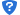 201、本项目对符合财政扶持政策的中小企业（小型、微型）、监狱企业、残疾人福利性单位给予价格优惠扶持，价格优惠扶持见《评标办法》。2、满足转发财政部 工业和信息化部关于印发《政府采购促进中小企业发展管理办法》的通知（财库〔2020〕46号）的规定的中小企业可享受优惠扶持。满足关于政府采购支持监狱企业发展有关问题的通知（财库[2014]68号）的规定的供应商可享受优惠扶持。满足关于促进残疾人就业政府采购政策的通知（财库[2017]141号）的规定的供应商可享受优惠扶持。3、节能产品、环境标志产品的强制采购政策根据财政部、国家发展和改革委员会、生态环境部等部门公布的政府采购节能产品、环境标志产品品目清单的规定，依据品目清单和认证证书实施政府优先采购和强制采购。采购人拟采购的产品属于品目清单范围内的强制采购品目的，供应商提供的产品应具有国家确定的认证机构出具的、处于有效期之内的节能产品、环境标志产品认证证书，并在响应文件中提供该产品节能产品、环境标志产品认证证书，否则无效。（注：本项目执行最新政府采购节能产品、环境标志产品品目清单。）4、节能产品、环境标志产品的优先采购政策根据财政部、国家发展和改革委员会、生态环境部等部门公布的政府采购节能产品、环境标志产品品目清单的规定、依据品目清单和认证证书实施政府优先采购和强制采购。采购人拟采购的产品属于品目清单范围内的优先采购品目的，供应商提供的产品应具有国家确定的认证机构出具的、处于有效期之内的节能产品、环境标志产品认证证书，并在响应文件中提供该产品节能产品、环境标志产品认证证书，（注：本项目执行最新政府采购节能产品、环境标志产品品目清单。）21根据《关于在政府采购活动中查询及使用信用记录有关问题的通知》财库[2016]125号的规定：（1）采购人或采购代理机构将对本项目供应商的信用记录进行查询。查询渠道为信用中国网站（www.creditchina.gov.cn）、中国政府采购网（www.ccgp.gov.cn）；（2）截止时点：提交投标文件（响应文件）截止时间前3年内；（3）查询记录和证据的留存：信用信息查询记录和证据以网页截图等方式留存。（4）使用规则：被列入失信被执行人、重大税收违法案件当事人名单、政府采购严重违法失信行为记录名单及其它不符合《中华人民共和国政府采购法》第二十二条规定条件的，其投标将被拒绝。（5）联合体成员任意一方存在不良信用记录的，视同联合体存在不良信用记录。22中小企业划分标准所属行业；采购标的：综合养护；所属行业：其他未列明行业。23本次发布招标信息共有1、星桥街道综合养护一标项目，2、星桥街道综合养护二标项目，3、星桥街道综合养护三标项目，同属杭州市临平区人民政府星桥街道办事处，；供应商可自行选择标项响应投标，但供应商中标只能中一个项目，中标次序按开标时间的先后顺序确定（各标项按标项一、二、三的顺序依次进行开评标，如投标人中先开标的项目，则自动放弃后续标段的中标权力）。序号评分内容评分内容分值（分）一技术指标及实施方案（45分）技术指标及实施方案（45分）技术指标及实施方案（45分）1项目理解及管理制度根据对本项目服务内容的理解（0-3分），管理制度（0-3分）及规范和标准（0-3分）情况，进行打分。0-92安全保证方案根据安全文明保证体系（0-4分）和安全保证措施（0-4分）情况，进行打分。0-83作业方案根据作业方案：投标人自行踏勘现场，针对本标段保洁的特点创新作业理念（0-3分），制定“人扫、机扫、巡捡”三位一体的保洁作业方案（0-3分），要求方案符合本标段实际情况，保洁作业能做到各要素的合理配置，全面、即时覆盖各作业区域（0-3分），进行打分。0-94应急预案根据对突发事故、自然灾害和无条件完成各项文明创建活动中的突发性工作任务的处理（0-4分）及配合重大活动的应急预案（0-4分）情况，进行打分。0-85同城协助工作方案根据同城协助能力的工作方案：方案是否合理、有针对性，具有较强的服务能力，如针对疫情等（0-3分），对本项目提供的人力、设备、技术等支持是否响应及时、充足等内容的评审（0-3分）0-66合理化建议合理化建议：提出合理化、优化建议（0-5分）情况，进行打分。0-5二商务资信（45分）商务资信（45分）商务资信（45分）1企业体系投标人通过质量管理体系认证、环境管理体系认证、职业健康安全管理体系认证的，每个得1分；本项最高得3分（认证范围需包含道路保洁或市政养护，提供有效期内的证书复印件加盖公章，否则不得分）0-32项目人员项目负责人：具有大专及以上学历的得1分；项目负责人具备初级职称得1分，具备中级及以上职称的得2分；其他人员配备齐全（包括市政施工员、市政质量员、安全员、材料员、机械员）的得5分，少一个扣1分；本项最高得9分。须提供证书扫描件或复印件否则不得分。0-83机械车辆1、洒水车配置：自备核定总重量15吨及以上的洒水车得1分/辆，最高得2分，租赁或承诺中标后购买的得0.5分，最高得1分；本项最高得2分；（自有的提供车辆行驶证复印件加盖公章，行驶证不能体现车辆性质的同时提供清晰带有车牌号的正面、45度斜侧面的照片，如设备在箱体内的需打开箱体；租赁的除提供以上资料外还需租赁合同复印件加盖公章；承诺的提供承诺书加盖公章；否则不得分）0-23机械车辆2、洗扫车配置：自备总重量15吨及以上三位一体洗扫车得1分/辆，最高得2分，租赁或承诺中标后购买的得0.5分，最高得1分；本项最高得2分；（自有的提供车辆行驶证复印件加盖公章，行驶证不能体现车辆性质的同时提供清晰带有车牌号的正面、45度斜侧面的照片，如设备在箱体内的需打开箱体；租赁的除提供以上资料外还需租赁合同复印件加盖公章；承诺的提供承诺书加盖公章；否则不得分）0-23机械车辆3、抑尘车配置：自备总重量16吨及以上的抑尘车一辆及以上得2分，租赁或承诺中标后购买的一辆得1分。本项最高得2分；（自有的提供车辆行驶证复印件加盖公章，行驶证不能体现车辆性质的同时提供清晰带有车牌号的正面、45度斜侧面的照片，如设备在箱体内的需打开箱体；租赁的除提供以上资料外还需租赁合同复印件加盖公章；承诺的提供承诺书加盖公章；否则不得分）0-23机械车辆4、市政管道疏通车的配置：企业自备总质量12吨及以上市政管道疏通车有一辆及以上得2分，租赁或承诺中标后购买的得1分，最高得1分；（自有的提供车辆行驶证复印件加盖公章，行驶证不能体现车辆性质的同时提供清晰带有车牌号的正面、45度斜侧面的照片，如设备在箱体内的需打开箱体；租赁的除提供以上资料外还需租赁合同复印件加盖公章；承诺的提供承诺书加盖公章；否则不得分）0-23机械车辆5、道路清扫车的配置：企业自备4吨及以上道路清扫车的有一辆及以上得2分，最高得2分，租赁或承诺中标后购买的得1分，最高得1分；（自有的提供车辆行驶证复印件加盖公章，行驶证不能体现车辆性质的同时提供清晰带有车牌号的正面、45度斜侧面的照片，如设备在箱体内的需打开箱体；租赁的除提供以上资料外还需租赁合同复印件加盖公章；承诺的提供承诺书加盖公章；否则不得分）0-23机械车辆6、小型多功能高压清洗车配置：自备小型多功能高压清洗车1分/辆，最高得2分，租赁或承诺中标后购买的得0.5分/辆，最高得1.0分；本项最高得2分。（提供车辆购置发票复印件加盖公章；租赁的除提供以上资料外还需租赁合同复印件加盖公章；承诺的提供承诺书加盖公章；否则不得分）0-23机械车辆7、新能源车配置：以上1-6项中有3辆及以上自备新能源车得2分，租赁或承诺中标后购买的得1分；本项最高得2分。（自有的提供车辆行驶证或提供购买发票复印件加盖公章，行驶证不能体现车辆性质的同时提供清晰带有车牌号的正面、45度斜侧面的照片，如设备在箱体内的需打开箱体；租赁的除提供以上资料外还需租赁合同复印件加盖公章；承诺的提供承诺书加盖公章；否则不得分）0-23机械车辆8、沥青路面热再生修补车配置：自备沥青路面热再生修补车一辆得2分，租赁或承诺中标后购买的得得1.0分；本项最高得2分。（提供车辆购置发票或行驶证复印件加盖公章；租赁的除提供以上资料外还需租赁合同复印件加盖公章；承诺的提供承诺书加盖公章；否则不得分）0-23机械车辆9、隔离护栏清洗车配置：自备隔离护栏清洗车得2分，租赁或承诺中标后购买的得1分；本项最高得2分。（提供车辆购置发票复印件加盖公章；租赁的除提供以上资料外还需租赁合同复印件加盖公章；承诺的提供承诺书加盖公章；否则不得分）0-23机械车辆10、电动三轮环卫车配置：自备电动三轮环卫车得0.2分/辆，最高得1分，承诺中标后购买的得0.1分，最高得0.5分；本项最高得1分（提供车辆购置发票复印件加盖公章；承诺的提供承诺书加盖公章；否则不得分）0-13机械车辆11、市政养护设备配置：投标人市政养护设备配备齐全（包括铣刨机、沥青切割机、沥青摊铺机、管道CCTV摄像检测设备1套、排涝泵3台及以上、发电机1台、高压冲洗车1辆、工程抢修车2辆及以上），自有的每项得0.5分，本项最高4分（提供车辆及设备需提供购买发票扫描件，车辆还需要提供车辆登记证扫描件，否则不得分）。0-43机械车辆12、应急货运车辆配置：自备应急货运车辆3辆及以上的得3分，租赁或承诺中标后购买的得1.5分；本项最高得3分（自有的提供车辆行驶证复印件加盖公章；租赁的除提供以上资料外还需租赁合同复印件加盖公章；承诺的提供承诺书加盖公章；否则不得分）0-34类似业绩投标人近三年内（自2018年1月1日起至今）承接过类似项目（内容须包含道路保洁或市政养护等与本项目相关作业内容），一个项目得2分，最高得6分；（同个项目不同年份不可重复计分，凭合同或中标通知书复印件加盖公章，否则不得分）0-65企业荣誉投标人近三年内（自2018年1月1日起至今）获得过区（县）级及以上政府主管部门颁发的保洁类或养护类荣誉的得2分，没有不得分。本项最高2分。0-2序号名称单位面积/数量单项报价最高限价1市政修复项1本项目不作竞争性报价，按实际工程量以审计单位价格结算，投标时按2年580万元考虑2道路环卫保洁㎡479579.96一类道路最高限价为19元/㎡.年二类道路最高限价为14.94元/㎡.年其他道路最高限价为12.34元/㎡.年3杭州城管驿站天都路站保洁座1最高限价4000元/月4垃圾分类音乐线清洁运输㎡479579.96最高限价为50万元/年5牛皮癣清理M18091含偷倒垃圾清运，最高限价为8.5元/m.年序号  道路名称道路等级
（一二三类）起止点长度宽度面积序号  道路名称道路等级
（一二三类）起止点长度宽度面积1藕花洲大街西段一类九九河至星都路250028700002临丁路一类星都路至望梅路2900391131003天都大道东段一类星都大道至星桥南路84530253504星桥南路二类星桥南路170031527005桐扣街二类星桥南路至星港路70020140006五云中路二类星韵路至星源路2742054807远展街(远展街)二类星桥南路至星都大道67020134008沙桥路便道二类藕花洲大街至临丁路4401044009学成街(学成街)二类星都大道至宝旋路1280202560010星源路南段二类上塘河至学前路、临丁路至铁路桥上口210024.55145011星韵南路二类上塘河至天都大道937161499212星港路( 太平路)二类藕花洲大街至临丁路600201200013宝旋路二类藕花洲大街至学前路984201968014华丰路一类临丁路至星都大道西侧200米1800203600015远展街东段二类星桥南路至华丰路36120722016小学西侧停车场其他238717小凉家园东侧公园其他4734.418***北侧停车场其他233219菜市场停车场其他4754.56考核   项目考核内容评分标准评分标准评分标准考核    分数道路    设施养护60分路面养护路面裂缝每处扣1分,超出养护标准2倍扣1.5分；路面破损、网裂、接坡每处扣1.5分；1平方米以内坑洞、坑槽每处扣1.5分、超出1平方米扣3分；下沉造成较大面积积水每处扣2分；路面其他病害每处扣1分。路面裂缝每处扣1分,超出养护标准2倍扣1.5分；路面破损、网裂、接坡每处扣1.5分；1平方米以内坑洞、坑槽每处扣1.5分、超出1平方米扣3分；下沉造成较大面积积水每处扣2分；路面其他病害每处扣1分。路面裂缝每处扣1分,超出养护标准2倍扣1.5分；路面破损、网裂、接坡每处扣1.5分；1平方米以内坑洞、坑槽每处扣1.5分、超出1平方米扣3分；下沉造成较大面积积水每处扣2分；路面其他病害每处扣1分。道路    设施养护60分人行道养护人行道破损每处扣1分、松动每处扣0.5分，超出养护标准2倍扣1.5分；1平方米以内坑洞、坑槽每处扣1.5分、超出1平方扣3分；平侧石破损每处扣1分；无障碍设施不规范每处扣2分；人行道其他病害每处1分。人行道破损每处扣1分、松动每处扣0.5分，超出养护标准2倍扣1.5分；1平方米以内坑洞、坑槽每处扣1.5分、超出1平方扣3分；平侧石破损每处扣1分；无障碍设施不规范每处扣2分；人行道其他病害每处1分。人行道破损每处扣1分、松动每处扣0.5分，超出养护标准2倍扣1.5分；1平方米以内坑洞、坑槽每处扣1.5分、超出1平方扣3分；平侧石破损每处扣1分；无障碍设施不规范每处扣2分；人行道其他病害每处1分。道路    设施养护60分市政基础设施完整率道路无人行道设施或人行道成段断缺、未设置无障碍设施等每处扣3-5分。道路无人行道设施或人行道成段断缺、未设置无障碍设施等每处扣3-5分。道路无人行道设施或人行道成段断缺、未设置无障碍设施等每处扣3-5分。数字城管案件20分数字城管案件量每月200起案件为基数，201-250扣2分，251-300扣4分，301-350扣6分，每增加50件扣2分，以此类推上限扣20分。每月200起案件为基数，201-250扣2分，251-300扣4分，301-350扣6分，每增加50件扣2分，以此类推上限扣20分。每月200起案件为基数，201-250扣2分，251-300扣4分，301-350扣6分，每增加50件扣2分，以此类推上限扣20分。桥梁设施养护10分桥梁上（下）部结构、栏杆、排水设施、附属设施养护桥面裂缝、坑槽、破损、伸缩缝破损、支座破损锈蚀等每处扣1分。桥面裂缝、坑槽、破损、伸缩缝破损、支座破损锈蚀等每处扣1分。桥面裂缝、坑槽、破损、伸缩缝破损、支座破损锈蚀等每处扣1分。桥梁设施养护10分桥梁上（下）部结构、栏杆、排水设施、附属设施养护墩台墙柱开裂每处扣0.5分，基础下沉扣0.5分， 基础位移扣1分。墩台墙柱开裂每处扣0.5分，基础下沉扣0.5分， 基础位移扣1分。墩台墙柱开裂每处扣0.5分，基础下沉扣0.5分， 基础位移扣1分。桥梁设施养护10分桥梁上（下）部结构、栏杆、排水设施、附属设施养护栏杆结构不牢、破损、排水设施破损、堵塞、挡墙损坏开裂每处扣1分，特别严重的扣2分，指示牌破损每处扣1分。栏杆结构不牢、破损、排水设施破损、堵塞、挡墙损坏开裂每处扣1分，特别严重的扣2分，指示牌破损每处扣1分。栏杆结构不牢、破损、排水设施破损、堵塞、挡墙损坏开裂每处扣1分，特别严重的扣2分，指示牌破损每处扣1分。安全文明施工5分养护作业发现违章及不规范施工每次扣1分，养护不当存在安全隐患的每处扣2分。发现违章及不规范施工每次扣1分，养护不当存在安全隐患的每处扣2分。发现违章及不规范施工每次扣1分，养护不当存在安全隐患的每处扣2分。安全文明施工5分养护作业不文明施工，无围护扣1分、围护不到位扣1分、着装不规范扣1分。不文明施工，无围护扣1分、围护不到位扣1分、着装不规范扣1分。不文明施工，无围护扣1分、围护不到位扣1分、着装不规范扣1分。安全文明施工5分监督管理未经审批私自开挖市政道路或未按市政养护规范要求恢复等每处扣1分。未经审批私自开挖市政道路或未按市政养护规范要求恢复等每处扣1分。未经审批私自开挖市政道路或未按市政养护规范要求恢复等每处扣1分。抄告信访处理及台帐检查5分1.市查、区查的涉及属地管辖内（包括区直部门管养护面积）所有道路的有责抄告及信访问题每件扣0.5分，二次抄告扣1分 ，三次及以上抄告扣2分；发生区级媒体曝光每件扣2分，被区级领导批示批评的每件扣1分；联系函、抄告单等超时回复或不回复的每次扣1—1.5分。2.市政养护维修工作未按计划完成的和台账资料抽查，以及其他市政管养台帐资料检查未完成、弄虚作假的扣1—3分。1.市查、区查的涉及属地管辖内（包括区直部门管养护面积）所有道路的有责抄告及信访问题每件扣0.5分，二次抄告扣1分 ，三次及以上抄告扣2分；发生区级媒体曝光每件扣2分，被区级领导批示批评的每件扣1分；联系函、抄告单等超时回复或不回复的每次扣1—1.5分。2.市政养护维修工作未按计划完成的和台账资料抽查，以及其他市政管养台帐资料检查未完成、弄虚作假的扣1—3分。1.市查、区查的涉及属地管辖内（包括区直部门管养护面积）所有道路的有责抄告及信访问题每件扣0.5分，二次抄告扣1分 ，三次及以上抄告扣2分；发生区级媒体曝光每件扣2分，被区级领导批示批评的每件扣1分；联系函、抄告单等超时回复或不回复的每次扣1—1.5分。2.市政养护维修工作未按计划完成的和台账资料抽查，以及其他市政管养台帐资料检查未完成、弄虚作假的扣1—3分。1.市查、区查的涉及属地管辖内（包括区直部门管养护面积）所有道路的有责抄告及信访问题每件扣0.5分，二次抄告扣1分 ，三次及以上抄告扣2分；发生区级媒体曝光每件扣2分，被区级领导批示批评的每件扣1分；联系函、抄告单等超时回复或不回复的每次扣1—1.5分。2.市政养护维修工作未按计划完成的和台账资料抽查，以及其他市政管养台帐资料检查未完成、弄虚作假的扣1—3分。考核结果考核结果考核结果合计备注未尽事宜（如市、区相关指标任务等市政工作），考核视完成情况加或扣1-3分。2、考核分值95分以上为优秀，90分至94分为合格，90分以下为不合格。未尽事宜（如市、区相关指标任务等市政工作），考核视完成情况加或扣1-3分。2、考核分值95分以上为优秀，90分至94分为合格，90分以下为不合格。未尽事宜（如市、区相关指标任务等市政工作），考核视完成情况加或扣1-3分。2、考核分值95分以上为优秀，90分至94分为合格，90分以下为不合格。未尽事宜（如市、区相关指标任务等市政工作），考核视完成情况加或扣1-3分。2、考核分值95分以上为优秀，90分至94分为合格，90分以下为不合格。未尽事宜（如市、区相关指标任务等市政工作），考核视完成情况加或扣1-3分。2、考核分值95分以上为优秀，90分至94分为合格，90分以下为不合格。序号考核标准基分得分1发现在道路两侧50米内有一处张贴涂写末清理的扣1分，在抽查200米道路范围有2处以内每一处扣1分、有2处以上每一处扣2分；新产生“牛皮癣”超过30分钟未淸的每处扣1分252在道路两侧各入口处5至10米内发现三处末清理扣1分，超过30分钟未淸除的每处扣1分253以癣治癣每处扣1分254色彩不一、清理不彻底每处扣2分25合计100考核项目考核项目评分标准扣分得分道路清扫保洁（70分）道路清扫保洁（70分）路面有零星垃圾的每处扣1分。道路清扫保洁（70分）道路清扫保洁（70分）道路绿化带、树圈等有垃圾(杂物)的每处扣2分。道路清扫保洁（70分）道路清扫保洁（70分）成片杂物无序堆放、卫生死角每处扣5分。道路清扫保洁（70分）道路清扫保洁（70分）路面积泥每处扣2分；路面污渍、污水每处扣2分。道路清扫保洁（70分）道路清扫保洁（70分）晴天道路明显积水、路面雨水井沟眼堵塞、有积泥（嵌石）每处扣1分。道路清扫保洁（70分）道路清扫保洁（70分）清扫保洁作业不规范导致路面扬尘的扣2分。道路清扫保洁（70分）道路清扫保洁（70分）道路未落实普扫的每次扣2分；巡回保洁落实不到位的每次扣2分。道路清扫保洁（70分）道路清扫保洁（70分）暴露垃圾1m2以下每处扣2分；1m2-3m2每处扣5分；3m2以上每处扣10分。环卫设施及作业规范（30分）环卫设施及作业规范（30分）垃圾收集设施，分类桶等垃圾收集设施设置不规范每处扣2分；出现桶内外不洁每处扣2分；满溢每处扣1.5分；破损每处扣3分（非分类桶的，每处加扣1分）。环卫设施及作业规范（30分）环卫设施及作业规范（30分）环卫作业车辆管理，出现抛洒滴漏扣2分；未按照道路分类实行机械化作业扣2分；机械化作业不规范的扣2分。环卫设施及作业规范（30分）环卫设施及作业规范（30分）作业规范，保洁工人着装不规范、未穿着统一的工作服，每人次扣1分；保洁工作作业期间聚众聊天、边作业边抽烟、吃东西的，每人次扣2分。合计得分合计得分合计得分合计得分备注1.道路清扫保洁考核扣分比重按照一类道路100%，二类道路90%，三类道路80%，其他道路70%予以扣分。2.道路、绿地保洁现场评分按80%折算后计入总分。1.道路清扫保洁考核扣分比重按照一类道路100%，二类道路90%，三类道路80%，其他道路70%予以扣分。2.道路、绿地保洁现场评分按80%折算后计入总分。1.道路清扫保洁考核扣分比重按照一类道路100%，二类道路90%，三类道路80%，其他道路70%予以扣分。2.道路、绿地保洁现场评分按80%折算后计入总分。1.道路清扫保洁考核扣分比重按照一类道路100%，二类道路90%，三类道路80%，其他道路70%予以扣分。2.道路、绿地保洁现场评分按80%折算后计入总分。项目考核方式考核内容分值评分标准制度建设检查台帐建立应急抢险预案；成立应急抢险队伍；物资、设备保障到位10未建立排涝应急预案的扣2分；未成立抢险队伍的扣2分，物资设备不到位的扣2分。制度建设检查台帐做好市政管网清淤日常台帐，记录真实、准确、齐全10未建立日常清淤台帐的，扣2分；记录不真实、不准确、不齐全的，每个扣0.5分。制度建设检查台帐按要求及时上报相关台帐、报表、下月计划、周计划10未按要求及时上报台帐、报表、下月计划、周计划的，每件扣1分。规范作业实地检查按照周、月度工作计划，开展市政管网清淤作业；并按计划完成清淤任务15未按计划进行清淤作业的（雨天除外）每次扣1分；设备维护不到位未清淤的扣2分（每月可安排1天进行设备维护）；未完成月度清淤量的，扣3分；半年内未完成道路管网清淤的，扣5分，淤泥倾倒无固定场所的扣5分；发现有随意倾倒淤泥的扣1分；清淤过程中存在消极怠工的扣1分。规范作业实地检查按规定着装，在清淤过程中设置交通警示牌15人员不按规定着装的，每人次扣0.5分，年内二次以上扣分加倍；清淤时未设置警示牌的每次扣1分；作业现场安全员不到位，每次扣1分。规范作业实地检查保证雨水管道畅通，道路检查井内清洁，无结淤泥，无偷排泥浆现象15工地周边监管不力，造成雨水管道堵塞流水不畅的，扣5分；雨水管道有封堵的，每处扣2分；偷排泥浆未发现的、未上报的、未阻止的，每次各扣2分。雨水管网清淤质量管渠管渠内淤泥沉积深度不超过6cm，做到雨污水分流40经全面清淤后的管渠淤泥沉积深度超过6cm，每处扣0.5分，未及时发现、上报、处理雨污水管错接、混接现象的，每处扣2分。雨水管网清淤质量检查井井内清洁，无浮渣，无破损、裂缝，并设置安全防护网40井内有沉泥槽的淤泥沉积深度超过管底5cm，每处扣0.5分；无沉泥槽的淤泥沉积深度超过管径6cm的，每处扣0.5分；未设置安全防护网（脱落）的，扣0.5分；流槽内有破损、裂缝未及时上报的，每处扣0.5分。雨水管网清淤质量雨水收集井（边井）井内清洁，无浮渣，无破损、裂缝，支管畅通40井内有沉泥槽的淤泥沉积深度超过管底5cm，每处扣0.5分；无沉泥槽的淤泥沉积深度超过管径2cm的，每处扣0.5分；井壁有破损、裂缝的，每处扣0.5分，支管不畅通的，每处扣2分；雨水箅盖板孔洞堵塞，每处扣0.5分。数字城管抄告整改检查台帐及时完成数字城管抄告问题整改、反馈，并做好台帐5未及时完成数字城管抄告问题整改、反馈的，每个扣0.5分；同样问题年内被重复抄告的扣分加倍；未做好台帐的，每处扣0.5分。部门抄告及三来件处理检查台帐对上级部门的抄告问题及时进行整改、反馈，并做好台帐10被市、区二级抄告的，每个扣1分；问题处理、反馈不按时完成的，每个扣2分；重复抄告的，每个扣5分；被群众投诉的问题未及时处理、反馈的，每次扣0.5分；未做好台帐的，每处扣1分。突发事件处理实地检查及时妥善处理道路积水排涝工作，并做好台帐15未按要求巡查或应急响应未及时到位的，每次扣2分；未及时处理道路积水的，每件扣2分；未做好防汛台帐的，每件扣1分；养护范围内出现大面积积水的扣2分，被上级领导批评问责或新闻媒体曝光的扣2分。各类活动配合实地检查积极配合各类大型活动，及时完成交办的任务，并做好台帐5交办任务未及时完成的每次扣2分，未做好台帐的，每次扣1分。各类活动配合实地检查每次会议、考核，单位负责人必须参加5无正当理由缺席的，每次扣2分。宣传工作宣传工作上报微信、微博、抖音附加分报送加0.1分/条，被我局录用一条加0.5分/条，被市局录用加1分/条，每月满分3分。合计合计100发 包 人（ 甲 方 ）名称（或姓名）         （盖章）         （盖章）         （盖章）发 包 人（ 甲 方 ）法定代表人委托代理人发 包 人（ 甲 方 ）联  系  人发 包 人（ 甲 方 ）住     所（通讯地址）发 包 人（ 甲 方 ）电      话E-mail发 包 人（ 甲 方 ）开 户 银 行///发 包 人（ 甲 方 ）帐      号/邮政编码/承 包 人（ 乙 方 ）名称（或姓名）                        （盖章）                        （盖章）                        （盖章）承 包 人（ 乙 方 ）法定代表人委托代理人承 包 人（ 乙 方 ）联  系  人承 包 人（ 乙 方 ）住     所（通讯地址）承 包 人（ 乙 方 ）电       话E-mail/承 包 人（ 乙 方 ）开 户 银 行承 包 人（ 乙 方 ）帐      号邮政编码考核   项目考核内容评分标准评分标准评分标准考核    分数道路    设施养护60分路面养护路面裂缝每处扣1分,超出养护标准2倍扣1.5分；路面破损、网裂、接坡每处扣1.5分；1平方米以内坑洞、坑槽每处扣1.5分、超出1平方米扣3分；下沉造成较大面积积水每处扣2分；路面其他病害每处扣1分。路面裂缝每处扣1分,超出养护标准2倍扣1.5分；路面破损、网裂、接坡每处扣1.5分；1平方米以内坑洞、坑槽每处扣1.5分、超出1平方米扣3分；下沉造成较大面积积水每处扣2分；路面其他病害每处扣1分。路面裂缝每处扣1分,超出养护标准2倍扣1.5分；路面破损、网裂、接坡每处扣1.5分；1平方米以内坑洞、坑槽每处扣1.5分、超出1平方米扣3分；下沉造成较大面积积水每处扣2分；路面其他病害每处扣1分。道路    设施养护60分人行道养护人行道破损每处扣1分、松动每处扣0.5分，超出养护标准2倍扣1.5分；1平方米以内坑洞、坑槽每处扣1.5分、超出1平方扣3分；平侧石破损每处扣1分；无障碍设施不规范每处扣2分；人行道其他病害每处1分。人行道破损每处扣1分、松动每处扣0.5分，超出养护标准2倍扣1.5分；1平方米以内坑洞、坑槽每处扣1.5分、超出1平方扣3分；平侧石破损每处扣1分；无障碍设施不规范每处扣2分；人行道其他病害每处1分。人行道破损每处扣1分、松动每处扣0.5分，超出养护标准2倍扣1.5分；1平方米以内坑洞、坑槽每处扣1.5分、超出1平方扣3分；平侧石破损每处扣1分；无障碍设施不规范每处扣2分；人行道其他病害每处1分。道路    设施养护60分市政基础设施完整率道路无人行道设施或人行道成段断缺、未设置无障碍设施等每处扣3-5分。道路无人行道设施或人行道成段断缺、未设置无障碍设施等每处扣3-5分。道路无人行道设施或人行道成段断缺、未设置无障碍设施等每处扣3-5分。数字城管案件20分数字城管案件量每月200起案件为基数，201-250扣2分，251-300扣4分，301-350扣6分，每增加50件扣2分，以此类推上限扣20分。每月200起案件为基数，201-250扣2分，251-300扣4分，301-350扣6分，每增加50件扣2分，以此类推上限扣20分。每月200起案件为基数，201-250扣2分，251-300扣4分，301-350扣6分，每增加50件扣2分，以此类推上限扣20分。桥梁设施养护10分桥梁上（下）部结构、栏杆、排水设施、附属设施养护桥面裂缝、坑槽、破损、伸缩缝破损、支座破损锈蚀等每处扣1分。桥面裂缝、坑槽、破损、伸缩缝破损、支座破损锈蚀等每处扣1分。桥面裂缝、坑槽、破损、伸缩缝破损、支座破损锈蚀等每处扣1分。桥梁设施养护10分桥梁上（下）部结构、栏杆、排水设施、附属设施养护墩台墙柱开裂每处扣0.5分，基础下沉扣0.5分， 基础位移扣1分。墩台墙柱开裂每处扣0.5分，基础下沉扣0.5分， 基础位移扣1分。墩台墙柱开裂每处扣0.5分，基础下沉扣0.5分， 基础位移扣1分。桥梁设施养护10分桥梁上（下）部结构、栏杆、排水设施、附属设施养护栏杆结构不牢、破损、排水设施破损、堵塞、挡墙损坏开裂每处扣1分，特别严重的扣2分，指示牌破损每处扣1分。栏杆结构不牢、破损、排水设施破损、堵塞、挡墙损坏开裂每处扣1分，特别严重的扣2分，指示牌破损每处扣1分。栏杆结构不牢、破损、排水设施破损、堵塞、挡墙损坏开裂每处扣1分，特别严重的扣2分，指示牌破损每处扣1分。安全文明施工5分养护作业发现违章及不规范施工每次扣1分，养护不当存在安全隐患的每处扣2分。发现违章及不规范施工每次扣1分，养护不当存在安全隐患的每处扣2分。发现违章及不规范施工每次扣1分，养护不当存在安全隐患的每处扣2分。安全文明施工5分养护作业不文明施工，无围护扣1分、围护不到位扣1分、着装不规范扣1分。不文明施工，无围护扣1分、围护不到位扣1分、着装不规范扣1分。不文明施工，无围护扣1分、围护不到位扣1分、着装不规范扣1分。安全文明施工5分监督管理未经审批私自开挖市政道路或未按市政养护规范要求恢复等每处扣1分。未经审批私自开挖市政道路或未按市政养护规范要求恢复等每处扣1分。未经审批私自开挖市政道路或未按市政养护规范要求恢复等每处扣1分。抄告信访处理及台帐检查5分1.市查、区查的涉及属地管辖内（包括区直部门管养护面积）所有道路的有责抄告及信访问题每件扣0.5分，二次抄告扣1分 ，三次及以上抄告扣2分；发生区级媒体曝光每件扣2分，被区级领导批示批评的每件扣1分；联系函、抄告单等超时回复或不回复的每次扣1—1.5分。2.市政养护维修工作未按计划完成的和台账资料抽查，以及其他市政管养台帐资料检查未完成、弄虚作假的扣1—3分。1.市查、区查的涉及属地管辖内（包括区直部门管养护面积）所有道路的有责抄告及信访问题每件扣0.5分，二次抄告扣1分 ，三次及以上抄告扣2分；发生区级媒体曝光每件扣2分，被区级领导批示批评的每件扣1分；联系函、抄告单等超时回复或不回复的每次扣1—1.5分。2.市政养护维修工作未按计划完成的和台账资料抽查，以及其他市政管养台帐资料检查未完成、弄虚作假的扣1—3分。1.市查、区查的涉及属地管辖内（包括区直部门管养护面积）所有道路的有责抄告及信访问题每件扣0.5分，二次抄告扣1分 ，三次及以上抄告扣2分；发生区级媒体曝光每件扣2分，被区级领导批示批评的每件扣1分；联系函、抄告单等超时回复或不回复的每次扣1—1.5分。2.市政养护维修工作未按计划完成的和台账资料抽查，以及其他市政管养台帐资料检查未完成、弄虚作假的扣1—3分。1.市查、区查的涉及属地管辖内（包括区直部门管养护面积）所有道路的有责抄告及信访问题每件扣0.5分，二次抄告扣1分 ，三次及以上抄告扣2分；发生区级媒体曝光每件扣2分，被区级领导批示批评的每件扣1分；联系函、抄告单等超时回复或不回复的每次扣1—1.5分。2.市政养护维修工作未按计划完成的和台账资料抽查，以及其他市政管养台帐资料检查未完成、弄虚作假的扣1—3分。考核结果考核结果考核结果合计备注未尽事宜（如市、区相关指标任务等市政工作），考核视完成情况加或扣1-3分。2、考核分值95分以上为优秀，90分至94分为合格，90分以下为不合格。未尽事宜（如市、区相关指标任务等市政工作），考核视完成情况加或扣1-3分。2、考核分值95分以上为优秀，90分至94分为合格，90分以下为不合格。未尽事宜（如市、区相关指标任务等市政工作），考核视完成情况加或扣1-3分。2、考核分值95分以上为优秀，90分至94分为合格，90分以下为不合格。未尽事宜（如市、区相关指标任务等市政工作），考核视完成情况加或扣1-3分。2、考核分值95分以上为优秀，90分至94分为合格，90分以下为不合格。未尽事宜（如市、区相关指标任务等市政工作），考核视完成情况加或扣1-3分。2、考核分值95分以上为优秀，90分至94分为合格，90分以下为不合格。序号考核标准基分得分1发现在道路两侧50米内有一处张贴涂写末清理的扣1分，在抽查200米道路范围有2处以内每一处扣1分、有2处以上每一处扣2分；新产生“牛皮癣”超过30分钟未淸的每处扣1分252在道路两侧各入口处5至10米内发现三处末清理扣1分，超过30分钟未淸除的每处扣1分253以癣治癣每处扣1分254色彩不一、清理不彻底每处扣2分25合计100序号考核项目考核内容评分标准1制度规范（15分）制度建立按照《2018年度余杭区垃圾不落地音乐线创建方案》结合实际情况制定方案，对作业单位制定考核制度，确保作业规范。未建立方案扣3分，未签订考核制度3分。2制度规范（15分）投放模式按照三化四分工作要求，实施干垃圾与湿垃圾分类投放。未设置分类投放模式的扣6分3制度规范（15分）执证上岗按照交警部门要求，电动车驾驶员需执证上岗。如安排无证人员驾驶，扣3分。4日常管理（60）履行情况根据现场情况考核。未按规定时间清运的扣4分，未播放统一告知音乐的扣3分，未按定时定点停靠或未等候商铺投放垃圾扣3分。5日常管理（60）“撤路入巷”“撤路入店”根据现场情况考核。未执行垃圾桶“撤路入巷”、“撤路入店”的，每发现一处扣5分。6日常管理（60）车辆使用情况保持车身整洁，确保车辆专车专用，无意外机械伤亡事故。如有车身不洁的扣5分，如沿用2016、2017年已创建的垃圾不落地音乐线车辆或混用其他道路车辆扣10分，如发现机械伤亡事故的扣10分。7台账管理（5分）方案、合同、收运照片、清运数据、总结等材料整理归档未对方案、合同、收运照片、清运数据、总结等材料进行整理的，每缺一处扣1分。8宣传    （20分）开展入户宣传开展入户宣传工作，未提供宣传工作照片扣3分9宣传    （20分）确保参与率与知晓率达75%以上以沿街商铺、店家对音乐线的知晓度、参与率等指标作为考核依据。知晓率低于75%扣7分，参与率低于75%扣7分。10宣传    （20分）开展媒体宣传报道广电传媒、微博、微信、钉钉等各类媒体对垃圾不落地音乐线的宣传报道并在钉钉相关工作群上上传工作动态。如无一次媒体报道，则扣3分。11加分项（10分）配套湿垃圾处置根据现有的湿垃圾就地处置设备，通过垃圾不落地清运专线实施湿垃圾分类投放后的收集、处置。序号项目项目计量单位数量小计（元）备注1道路保洁费日常保洁人工工资项1人员不得少于92人，人员工资不得低于杭州市最低工资标准，服务期22个月，否则作废标处理1道路保洁费设备投入费用项1不得低于道路保洁费的70%，否则作废标处理2音乐线费用音乐线费用项1人员不得少于8人，人员工资不得低于杭州市最低工资标准，服务期22个月，否则作废标处理3牛皮癣清理费用牛皮癣清理费用项1人员不得少于2人，人员工资不得低于杭州市最低工资标准，服务期22个月，否则作废标处理4杭州城管驿站天都路站保洁杭州城管驿站天都路站保洁项1人员不得少于1人，人员工资不得低于杭州市最低工资标准，服务期22个月，否则作废标处理5市政修复、雨污水管道养护费用市政修复、雨污水管道养护费用项1不作竞争性报价，按2年580万元计入，最终按时结算，否则作废标处理6招标代理费招标代理费项1不作竞争性报价，否则作废标处理7合计（2年总费用）合计（2年总费用）小写：                    元大写：                    元小写：                    元大写：                    元小写：                    元大写：                    元小写：                    元大写：                    元序号项目计量单位数量单价小计（元）备注1道路保洁费㎡244450元/㎡.月一类道路1道路保洁费㎡220922元/㎡. 月二类道路1道路保洁费㎡14207.96元/㎡. 月其他道路2音乐线费用㎡479579.96万元/月3牛皮癣清理费用M18091元/m. 月4杭州城管驿站天都路站保洁座1座/月5市政修复费用项158000005800000不作竞争性报价，按580万元计入，最终按时结算，否则作废标处理6招标代理费项1不作竞争性报价，否则作废标处理7合计小写（22个月）：                    元大写（22个月）：                    元小写（22个月）：                    元大写（22个月）：                    元小写（22个月）：                    元大写（22个月）：                    元小写（22个月）：                    元大写（22个月）：                    元小写（22个月）：                    元大写（22个月）：                    元招标文件要求投标文件响应偏离说明序号实质性条款招标文件要求投标承诺或说明满足情况12345序号评审内容评分标准分值页码一技术分1详见技术文件第几页2…………二商务资信分详见商务资信文件第几页……